МБУК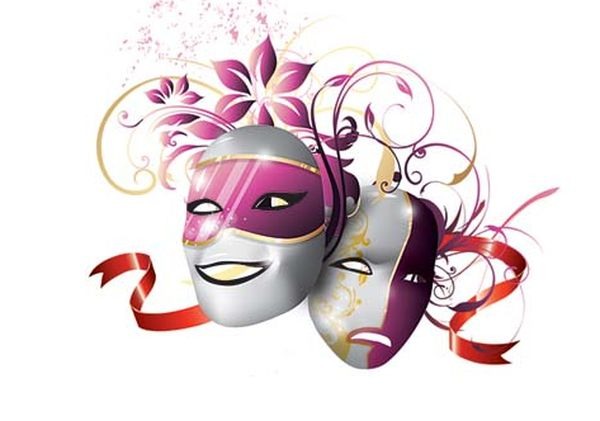 «Руднянская РЦКС»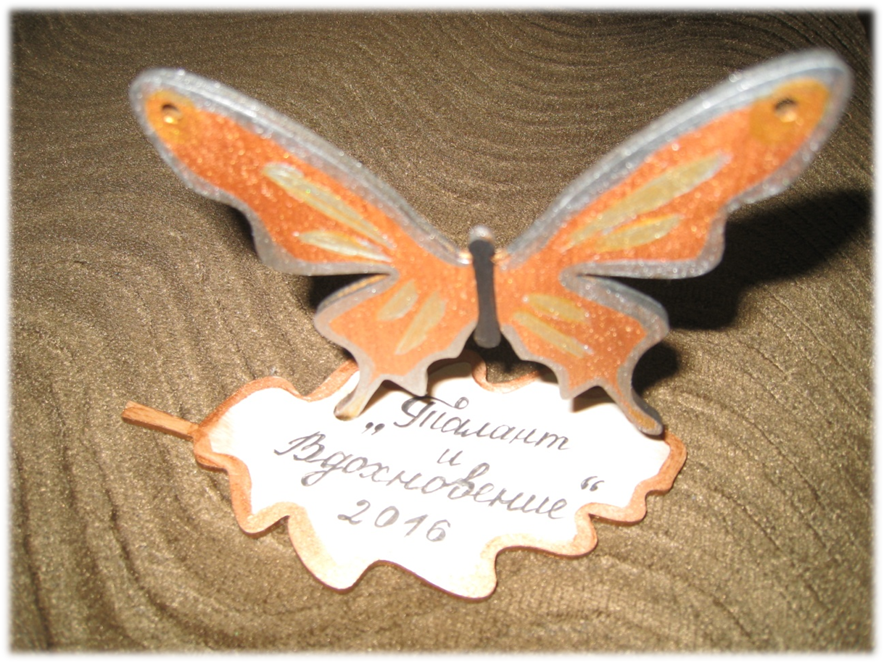 Информационныйотчётза 2019 год1. События годаДеятельность МБУК «Руднянская РЦКС» направлена на предоставление населению разнообразных услуг культурно-досугового, информационно-просветительского, оздоровительного и развлекательного характера, а также на создание условий для занятий самодеятельным художественным творчеством, развитие любительского искусства, традиционных художественных промыслов и ремесел. Во всех культурно-досуговых учреждениях Руднянского района идет поиск новых интересных форм работы, востребованных у населения, поиск новых эффективных путей реализации культурных услуг. В прошедшем году было проведено множество ярких и запоминающихся мероприятий.  2019 год указом президента Российской Федерации Владимира Владимировича Путина был объявлен Годом театра. Театр объединяет людей, создавая единое эмоциональное и культурное пространство. 26 января в Руднянском городском Доме культуры состоялся замечательный концерт «Театр – особый мир чудес», посвященный открытию Года театра в Руднянском районе. Начальник отдела культуры В.Д.Виноградова поприветствовала всех собравшихся, пожелала хорошего настроения. Особую торжественность мероприятию придало присутствие П.А.Алексеева, первого режиссера театра «Диалог» Переволочского сельского Дома культуры. Валентина Дмитриевна выразила благодарность Петру Александровичу за его профессионализм, оптимистичный настрой и желание помогать людям. Аплодисментами зрители встречали каждый номер, каждое выступление. Блеснули мастерством участники народных самодеятельных коллективов театров Руднянского ГДК, Переволочского и Понизовского СДК. Праздничный вечер прошел на одном дыхании в теплой, дружеской атмосфере.В нашем районе три театра, имеющих звание «народный самодеятельный коллектив», они всегда стараются радовать любителей театрального искусства своим творчеством, а ГОД ТЕАТРА ещё больше способствовал этому.С 29 марта по 3 апреля в г. Рудне проходили театральные дни, в течение которых зрители увидели различные постановки. 31 марта в Рудне прошел районный фестиваль театральных коллективов «Малахитовая шкатулка». На суд зрителей были представлены следующие спектакли: А.Володин «Семь жен Синей Бороды» (театр Рудняского ГДК, режиссер В.Мартынова), А.Котляр «С юбилеем, дорогой!» (театр «Диалог» Переволочского СДК, режиссер А.Смирнов), Г.Лавриненко «Ведунья» (театр «Дебют» Понизовского СДК, режиссер Н.Боякова). В зрительном зале собрались истинные любители театра – поклонники музы Мельпомены. За действием, разворачивающимся на сцене, наблюдали зрители и справедливое жюри (председатель – Виноградова В.Д., начальник отделы культуры; Азаркевич Л.Э., заслуженный работник культуры РФ, редактор районной газеты «Руднянский голос»; Черная И.Н., педагог дополнительного образования Дома творчества). Каждое выступление поддерживалось продолжительными аплодисментами. По достоинству жюри определило победителей. Диплом «за лучшую мужскую роль» получил Анатолий Смирнов за роль Жени в спектакле «С юбилеем, дорогой!». Диплом «за лучшую мужскую роль 2-ого плана» достался Сергею Тимофееву за роль Автора в спектакле «Семь жен Синей Бороды». Диплом «за лучшую женскую роль 2-ого плана» получили Ольга Сыч за роль Леры («С юбилеем, дорогой!») и Елена Новикова за роль Лизы («Ведунья»). Диплом «за лучшую режиссерскую работу» вручили А.Смирнову. Фестиваль театральных коллективов «Малахитовая шкатулка» каждый год доказывает, что театр нужен обществу, ведь это искусство, которое приносит людям радость, учит быть человеком, чувствовать и сопереживать.В театральные дни радовали наших зрителей и гости. Спектакли «Женская доля» В.Красногорова в исполнении народного театра «Вытоки» ДК а.г.Велешковичи Лиозненского района (Беларусь) и «Окраина» И.Васильева, в исполнении Народного театр Пржевальского ГДК были тепло встречены зрителями. Народные самодеятельные коллективы театры Руднянского района: театр Руднянского ГДК (режиссер В.Мартынова) и театр «Диалог» Переволочского СДК (режиссер А.Смирнов) приняли участие в районной декаде театрального творчества «На мяжы з думкай пра тэатр» в г.п.Лиозно (Беларусь).Коллектив Народного театра Руднянского городского Дома культуры побывал в гостях у своих соседей в г.Демидове, где на сцене Районного Дома культуры был показан спектакль «Любовь со свадьбами и без, или чисто женская история» по одноимённой пьесе Алёны Чубаровой. Зрители с неподдельным интересом наблюдали за нелёгкой женской судьбой матери и пяти её дочерей. Окончание каждого жизненного эпизода и начало следующего сопровождалось тёплыми аплодисментами публики. Спектакль прошёл на одном дыхании.В Руднянском городском Доме культуры организован детский драматический кружок «Драматешка», руководит которым Валентина Мартынова. Театрализованные постановки и спектакли в исполнении юных актеров пользуются заслуженной популярностью. Частыми и активными зрителями являются учащиеся начальных и средних классов, а также их родители. В 2019 году состоялось несколько премьерных спектаклей: «Баба Яга в тылу врага», «День рождения Кота Леопольда».13 февраля в городском Доме культуры прошла необычная игровая программа «Поиграем в театр» для учащихся младших классов. Ребят, пришедших на мероприятие, приветствовал традиционный персонаж русского народного кукольного театра Петрушка. Он вместе со старухой Шапокляк рассказал детям о театре: об истории его возникновения и многообразии видов и форм. На одном из видов театра остановились подробнее. Ребятам был показан «Теневой театр». Дети посмотрели сказку «Лиса и журавль». После просмотра сказки школьники могли познакомиться с устройством теневого театра и попробовать себя в роли актёров. Получилось очень интересно и увлекательно.Игра-викторина для детей «Хочу все знать» и беседа «Зрительская культура, или как вести себя в театре» прошли в городском Доме культуры. Мероприятие открылось словами ведущей: «Ребята, сегодня мы с вами проведем нашу встречу в театральной гостиной и поговорим о волшебном мире театра. Представьте себе, что вы находитесь в огромном зале, где рядами стоят удобные кресла из мягкой бархатной ткани, на которые рассаживаются нарядно одетые люди, огни огромной люстры медленно гаснут, оркестр постепенно умолкает, занавес, скрывавший сцену, поднимается. Где мы находимся? В театре…». Дети посмотрели презентацию «Театральное искусство в России», из которой узнали, что первый театр был построен в Греции очень давно, и он значительно отличался от современных театров. А в России первый театр был открыт 30 августа 1756 года, что театр, как и любой другой вид искусства, имеет свои особенности и законы, свои «азбуку и грамматику», какие бывают театры: драматические, оперные, кукольные. Выяснили, что представляют собой пантомима, мюзикл, оперетта, театр, пародия, все вместе повторили правила поведения в театре. В ходе мероприятия ребята не только узнали об истории театра, а также смогли продемонстрировать свои актёрские способности, участвуя в конкурсах «Сценическая пластика», «Изобрази», «Звериный хор». Заключительной частью мероприятия стала театральная викторина. На базе Переволочского сельского Дома культуры организован кружок «Кукольный театр», руководит которым Ольга Муравьева. Дети с удовольствием играют в театральных постановках. Хочется отметить литературный праздник «В гостях у дедушки Крылова», посвященный 250-летию со дня рождения баснописца, который прошел в Переволочском ДК. Помимо того, что ребята расширили свои знания о жизни и творчестве И.А.Крылова, посмотрев видеоролик о поэте, они отвечали на вопросы викторины и узнали крылатыми выражениями из басен, а в черном ящике отгадывали предметы, которые производили ассоциацию с произведениями Крылова. Особенно понравилась ребятам инсценировка басни «Ворона и Лисица».Коллектив театра «Диалог» Переволочского СДК принял участие в областном конкурсе развлекательных программ «Театральная затея». Герои театрализованной программы «Баба Яга и Домовенок Кузя»: Сказочница, Баба Яга, Избушка, Ворон и Кузя, вместе с ребятами танцевали, убирали мусор в лесу, играли в игру «Волшебная метла». Было весело, ярко, зажигательно! Жюри по достоинству оценило мастерство участников. Коллектив Переволочского СДК стал победителем в номинации «Сценарий детской, молодежной программы». В отчетном театральном году два народных коллектива-театра подтвердили звание, показав спектакли, которые тепло были встречены зрителями. Вместе с героями мы переживали, смеялись и радовались. В.Переволочском СДК состоялась премьера спектакля «Два часа счастья» по пьесе А.Финка. Историю о предательстве, о женской дружбе и, конечно же, о любви поведали актеры театра «Диалог» (режиссер А.Смирнов). В Понизовском СДК актеры театра «Дебют» (режиссер Н.Боякова) показали спектакль «Ведунья» по пьесе Г.Лавриненко. Зрители наблюдали историю о том, как отчаявшиеся женщины обратились в «Магический салон» с целью… У каждой героини цель своя, естественно, связанная с мужчиной.Год театра в Руднянском районе закрыли концертом «Улица Театральная, дом 50». Он прошел в форме театрализованной концертной программы, ведь приближался Новый год и Руднянскому Народному театру исполнилось 50 лет.Ярким и запоминающимся мероприятием года театра стала конкурсная программа «КиношоУ» между работниками культуры Руднянского и Лиозненского районов. Конкурсная программа состояла из двух туров, прошедших в апреле и мае. Командам «Принесенные ветром» (г.п.Лиозно) и «Чародеи» (г.Рудня) надо было выполнить задания: «Визитная карточка», «Кинопробы», «Киношлягер», «Кинозвезда», «Кинокадры». Всех – и участников, и зрителей ждало увлекательное путешествие в мир кино. В атмосфере радости, тепла и дружбы проходили все туры. Здесь не было ощущения конкуренции, все переживали и поддерживали друг друга. Можно сказать, что это были товарищеские встречи в соревновательной форме. Со всеми конкурсными заданиями команды справились отлично! Классные незабываемые впечатления получили зрители. Их радушный прием, продолжительные аплодисменты и хорошее настроение помогали участникам справиться с волнением. Жюри определило участников, которые наиболее ярко раскрыли свой актерский талант. Жанна Лукина из команды «Принесенные ветром» и главный чародей Анатолий Смирнов получили заслуженные награды – статуэтки «КиношоУ!» в 1-ом туре, а во 2-ом туре – Юлия Таранова из команды «Чародеи» и «Принесенные ветром» Ольга Михмель и Анна Чепикова. В результате дружеских встреч победила дружба. Ура!25 марта в городском Доме культуры состоялось праздничное мероприятие, посвященное Дню работника культуры.На торжественном мероприятии присутствовали председатель Руднянского районного представительного Собрания Дивакова Л. Н., заместитель Главы муниципального образования Руднянский район Смоленской области Романенко В.А., руководители и сотрудники учреждений культуры района. Дивакова Л. Н. поздравила работников культуры района с профессиональным праздником и вручила заслуженные награды. За добросовестный труд, высокопрофессиональное исполнение должностных обязанностей, значительный вклад в развитие культуры в Смоленской области и в связи с Днём работника культуры Благодарственным письмом Департамента Смоленской области по культуре и туризму награждены: Ануфриенкова Наталья Викторовна – художник оформитель Чистиковского сельского Дома культуры; Аскерова Лале Аликовна – директор Казимировского сельского Дома культуры; Горбатенкова Олеся Петровна – методист Березинского сельского Дома культуры. Почетной грамотой Администрации Смоленской области награжден Горбатенков Евгений Леонидович – художественный руководитель Березинского сельского Дома культуры.Начальник Отдела культуры Администрации МО Руднянский район Виноградова В.Д. поздравила коллег с профессиональным праздником, пожелала душевных сил, везения, терпения, оптимизма, неиссякаемой творческой энергии и вручила Почетные грамоты и Благодарственные письма отдела культуры. С приветственным словом обратилась к присутствующим Зотова Е.А., председатель районной профсоюзной организации работников культуры. Она поздравила с праздником и вручила награды: Почетные грамоты и Благодарственные письма Смоленской региональной организации РПРК членам профсоюза, а также награды победителям областного конкурса профсоюзных организаций Смоленской региональной организации РПРК за 2018 год: Диплом победителя «Лучшая профсоюзная организация 2018 года» – первичной профсоюзной организации МБУК «Руднянская районная централизованная клубная система» (председатель Ерофеева М.Н.); Диплом победителя «Лучший коллективный договор» – первичной профсоюзной организации МБУ ДО «Руднянская детская школа искусств» (председатель Млодикова О.В.); Диплом победителя «Лучшая информационная работа» – первичной профсоюзной организации Руднянского МБУ Централизованная библиотечная система (председатель Лащенкова Н.М.).Затем были подведены итоги районного конкурса «Талант и вдохновение» на Лучшее мероприятие 2018 года. Среди других ярких, интересных и запоминающихся мероприятий 2019 года можно отметить следующие:Районный Парад Дедов Морозов и Снегурочек. 13 января все желающие жители и гости города Рудни смогли окунуться в мир волшебной сказки. На площади возле главной новогодней елки состоялась развлекательная программа для детей и взрослых. Озорные снеговики проводили игры и конкурсы, а ансамбль народной песни «Березняночка» задорным исполнением праздничных песен радовал собравшихся. Все ждали главных персонажей Нового года. Шествие Парада началось от городского Дома культуры. По всему маршруту Деды Морозы и Снегурочки приветствовали прохожих, поздравляли их с Новым годом, привлекая тем самым внимание, большой интерес окружающих. На площади долгожданных героев встречали дружными аплодисментами и восторженными криками. Красочные костюмы, песни, танцы, хороводы – все вместе создавало неповторимую атмосферу новогоднего настроения. Мальчишки и девчонки с удовольствием читали стихи и получали сладкие призы. По окончании мероприятия детвора, да и взрослые с радостью фотографировались с новогодними персонажами. Праздник получился веселым, шумным, зрелищным, на всех собравшихся он произвел незабываемые впечатления и подарил много радостных, ярких эмоций!III районный вокальный конкурс дуэтов «Две звезды» с успехом прошел 9 февраля в городском Доме культуры. Для зрителей была подготовлена яркая шоу-программа. Креативные ведущие и необычные вокальные дуэты подарили ощущение настоящего праздника, украшением которого стало и выступление танцевальных дуэтов, а также победителей прошлого сезона в номинации «Приз зрительских симпатий». В конкурсе приняли участие восемь дуэтов: Анастасия Соболева и Ирина Васильева (Борковский СДК), Валентина Мартынова и Галина Кротова, Ирина Михайлова и Наталья Ярышкина (Руднянский ГДК), Людмила Новикова и Анастасия Шаламова (Голынковский ПДК), Евгений Горбатенков и Виталий Шарапов (Березинский СДК), Юлия Минченкова и Елизавета Минченкова (Понизовский СДК), Лале Аскерова и Алексей Бондарев, Наталья Николаева и Илья Харченков (Казимировский СДК).Победителями стали обаятельные Евгений Горбатенков и Виталий Шарапов, которые в сопровождении ВИА «Горячие сердца» исполнили песни «Спят курганы темные» и «Наш Смоленск» (автор В.Шарапов). Приз зрительских симпатий достался Лале Аскеровой и Алексею Бондареву. Исполнив песни «Трава у дома» и «Петербург-Ленинград», дуэт покорил всех артистизмом и обаянием. Разнохарактерные песни, неожиданные перевоплощения участников, очаровательные ведущие, энергичные танцы – все это наполнило зал доброжелательной атмосферой и незабываемыми эмоциями. Зрители были увлечены творческим процессом, активно поддерживая каждое выступление бурными аплодисментами и восторженными криками «Браво!». Двухчасовая программа «Две звезды» прошла как одно мгновение. В кругу талантливых исполнителей и артистов время пролетело незаметно. А подтверждение тому – теплые слова благодарности, дружные и несмолкаемые аплодисменты и радостные улыбки на лицах зрителей.Ежегодный Смотр коллективов художественной самодеятельности, направленный на развитие творческого потенциала работников, выявление и поддержку талантливых участников художественной самодеятельности, а также обмен творческим опытом между руководителями коллективов и исполнителями. Учреждения культуры тщательно готовятся к этому мероприятию, стараются показать что-то интересное и запоминающееся, подарить хорошее настроение окружающим. Так, в отчетном году смотр прошел в феврале-марте. Все представленные программы были разнообразны. Жюри отметило, что уровень творческих способностей исполнителей и коллективов заметно вырос: артистизм и сценическая культура, яркость, колорит и разнообразие сценических образов и костюмов. Открытие летнего сезона в городском Парке, которое состоялось 1 мая. В этот день в парке были организованы различные мероприятия для детей и взрослых: мастер-класс «Гвоздика», игровая программа «Выше, быстрее, сильнее». Украшением праздника стало яркое выступление специальных гостей – ансамбля барабанщиц Лиозненского районного Центра культуры (рук. А.Устинов). А на открытой сцене состоялся концерт «Птица счастья», посвященный творчеству российского и советского композитора А.Н.Пахмутовой. Районный фестиваль детского вокального творчества «Планета детства», в рамках празднования Дня защиты детей. В нем принимают участие сольные исполнители и коллективы Домов культуры, Дома творчества, детской школы искусств. Дети исполняют песни, радуются сами и радуют зрителей – родителей, родственников, друзей, которые тепло встречают выступление каждого ребенка, ведь дети – это радость, это наше счастье.Фестиваль хореографических коллективов «Руднянский хоровод», который традиционно проходит в нашем районе 12 июня. В этом году в нем приняли участие коллективы Понизовского, Чистиковского, Руднянского, Голынковского Домов культуры, Руднянской детской школы искусств и Дома творчества, более 180 участников собрал «Руднянский хоровод». В зале царила теплая и добрая атмосфера. Полный зрительный зал и радостные лица выступающих детей и пришедших их поддержать родных людей! Участники получили свой драйв и самые положительные эмоции, а зрители – заряд бодрости и удовольствие от выступлений! Все коллективы отмечены дипломами участника фестиваля «Руднянский хоровод».Концерт бардовской песни «Наполним музыкой сердца!», который состоялся 30 ноября. Рудняне Виталий Шарапов и вокально-инструментальный ансамбль «Горячие сердца», Юрий Мандриков, Андрей Иванов и приглашенные гости Алексей Зерниченко и Александр Прохоров (г.Смоленск), Владимир Шумилов (г.Демидов), Эдуард Фейман (г.Москва) подарили душевные песни и прекрасное настроение зрителям. Частичку света и женского очарования внесли Елена Гончарова и Екатерина Трусова. В этот вечер прозвучали песни русских, советских и российских композиторов и поэтов, а также современные произведения и песни в авторском исполнении. Мы надеемся, что этот жанр получит развитие в Руднянском районе, ведь хорошая песня, исполненная под живой аккомпанемент, находит своего слушателя – зрителя, вносит в жизнь людей позитивное, доброе и светлое. 29 сентября Руднянский район отмечает День освобождения от немецко-фашистских захватчиков. Никогда не забыть нам подвига отцов, дедов и прадедов, ценой своих жизней отстоявших наши рубежи, наши города и сёла. 76-й годовщине освобождения Руднянского района от немецко-фашистских захватчиков и 90-етию со дня образования района была посвящена большая праздничная программа, которая прошла на центральной площади города. Со словами поздравлений к руднянам и гостям района обратились Глава муниципального образования Руднянский район Ю.И.Ивашкин, Митрополит Смоленский и Дорогобужский Исидор, депутат Смоленской областной Думы Е.И.Максименко, участница районного отделения Всероссийского детско-юношеского военно-патриотического общественного движения «ЮНАРМИЯ» М.Иванова. В завершении для всех присутствующих состоялся концерт, в котором приняли участие творческие коллективы районной централизованной клубной системы и ансамбля барабанщиц и мажореток «Феникс» г. Смоленск. Выступления коллективов сложились в яркую программу «Я здесь живу, и край мне этот дорог!», продемонстрировавшую многообразие народного творчества участников художественной самодеятельности. А вечером рудняне и гости города веселились на дискотеке «Танцующий город» , организованной культурно-досуговым центром г.Ельня.В праздничном мероприятии приняли участие поселения района, представив выставки сельских подворий. Для работников культуры и их помощников – это возможность продемонстрировать свой творческий потенциал и богатый выращенный урожай. С выдумкой и фантазией, богато накрытым столом встречали гостей хозяева подворий. Всюду звучала задорная музыка, песни, искренние пожелания и приглашения оценить гостеприимство и старания усердных хозяюшек. В украшении подворий приняли участие и местные мастера и мастерицы. Каждое подворье было по-своему интересно и со вкусом оформлено! Все молодцы! Постарались от души!Важное событие этого года – праздничное мероприятие, которое ярко и весело прошло 8 ноября в честь 40-летнего юбилея Смолиговского сельского Дома культуры. На протяжении всего концерта звучало много поздравлений и теплых замечательных слов в адрес коллектива Дома культуры и участников художественной самодеятельности от Панфилова А.А. – Главы МО Чистиковского сельского поселения, Виноградовой В.Д. – начальника отдела культуры, Антофий С.В. – директора централизованной клубной системы, Зотовой Е.А. – председателя районной профсоюзной организации работников культуры, а также коллег и друзей Е.Шаченковой, Н.Левченко, Е.Гончаровой, О.Войцеховской. И на сцене, и в зрительном зале царила добрая атмосфера. Выступления всех участников программы зрители поддерживали дружными аплодисментами. Юбилей удался на славу! Праздничная программа пролетела как один миг и оставила только положительные эмоции!Значимыми мероприятиями уходящего года являются и концерты коллективов, подтвердивших звание «народный (образцовый) самодеятельный коллектив». В Чистиковском сельском Доме культуры с успехом прошла программа «Энергия танца» – танцевальная студия «Юность» подтвердила звание «образцовый самодеятельный коллектив». Члены комиссии отметили высокий уровень мастерства руководителя и детей, указали на недочеты и дали рекомендации к дальнейшей работе. Участники студии порадовали мастерством и талантом. Полуторачасовой концерт пролетел незаметно. Красочные зарисовки, яркие костюмы, отточенные движения, музыка и энергия – все это наполняло сердца и души зрителей хорошим настроением и позитивными эмоциями. В Березинском сельском Доме культуры состоялся концерт «С песней по жизни». В зале собрались все, кто любит русскую песню и живую музыку. Одному из лучших коллективов Руднянского района – хору русской песни в этом году исполнилось 30 лет с момента присвоения высокого звания «народный самодеятельный коллектив». Поэтому отчетный концерт решили посвятить этому знаменательному событию и очередному подтверждению звания. Хор русской песни организовался в 1971 году. Вот уже много лет, в жару и мороз, в дождь и снег, отложив домашние дела, спешат участники коллектива на репетиции, всегда на подъеме и с искорками радости в глазах. Радуют своим творчеством не только жителей деревни Березино, но и всего района и за его пределами. У коллектива талантливый руководитель – Евгений Горбатенков, который находит подход к каждой участнице хора. В основном, это мудрые женщины старшего поколения. О них можно говорить много и многое, но самое главное – это то, что их объединяет большая и крепкая дружба и любовь к песне. Песня – их верный друг, она дарит радость, заставляет забыть о возрасте, о невзгодах. «Пока мы поем – мы в строю, а значит, мы живем!» так говорят о себе все участники хора. А какие замечательные гармонисты в коллективе, профессионалы своего дела! За эти годы в репертуаре хора накопилось огромное количество песен различных жанров, народных и авторских, припевок, частушек. Некоторые из них мы услышали во время концерта, прошедшего как на одном дыхании, в атмосфере радости и тепла. В 2019 году коллективы МБУК «Руднянская РЦКС» активно принимали участие в областных и международных мероприятиях:областной конкурс юных исполнителей эстрадной песни «Голоса XXI века»;областной заочный конкурс детского и юношеского творчества «Мы правнуки славной Победы!»;областной конкурс профессионального мастерства работников культурно-досуговых учреждений «Люблю свою профессию»;вокальный конкурс патриотической песни в рамках первого регионального фестиваля «Наша добрая Смоленщина»;областной праздник русского танца «На-След-ие»;областной конкурс исполнителей народной песни «Смоленские росточки»;областной фестиваль-конкурс «Радуга талантов»;областной конкурс чтецов «Крылатая строка»;областной конкурс «Знаете, каким он парнем был», посвященный 85-летию со дня рождения первого космонавта Ю. А. Гагарина;областной конкурс хореографических коллективов «Ритмы века»;районная декада театрального творчества «На мяжы з думкай пра тэатр» (пгт. Лиозно, Витебская область, Республика Беларусь);областной фестиваль семейного художественного творчества «Семья – источник вдохновения»;областной фестиваль-конкурс народных хоров и ансамблей «Поёт село родное»;Международный фестиваль-конкурс детского и молодежного творчества «Радуга над Витебском» в рамках Международного фестиваля искусств «Славянский базар» (г.Витебск);3-ий межрегиональный фестиваль-конкурс бардовской песни, поэзии и прозы малых форм «Переправа»;открытый телевизионный международный конкурс-фестиваль «Таланты России»;областной конкурс исполнителей эстрадной песни и шансона «Для души и сердца»;XXIII областной детский фольклорный Праздник-конкурс в честь 100-летия со дня смерти певца гусляра Колосова Сергея Павловича;областной конкурс развлекательных программ «Театральная Затея»;областной конкурс для театральных коллективов со званием «народный (образцовый) самодеятельный коллектив» «Здесь и сейчас»;областной смотр-конкурс учреждений культуры по организации работы с детьми и подростками «Лето на дворе – веселье детворе!»;областной фестиваль-конкурс любительских творческих коллективов «Наследники традиций»;областная выставка ёлочных игрушек «#СчастьЕсть»;областной конкурс художественного слова «Я - артист»;вечер дружбы «Прибалтийская осень»;гастрономический фестиваль «Вкусная Смоленщина» и презентация гастрономического путеводителя «Вкусная Смоленщина;праздничный концерт «И жизнь под песню хороша!», посвященный 80-летию областного Центра народного творчества;областной фестиваль народного творчества «Салют Победы», посвященный 75-летию Победы в ВОВ 1941-1945 годов.2. Состояние и перспективы развития клубной сетиМуниципальное бюджетное учреждение культуры «Руднянская районная централизованная клубная система» (МБУК «Руднянская РЦКС») создано в 2007 году, с 1 января 2012 года является бюджетным учреждением. Состоит из 22 структурных подразделений: 3 культурно-досуговых учреждения в городской местности и 19 – в сельской. Директор МБУК «Руднянская РЦКС» – Людмила Владимировна Антофий (контактный телефон: 8(48141)52048).Режим работы Домов культуры МБУК «Руднянская РЦКС» соответствует культурно-досуговым потребностям населения района. Среднее число жителей на один Дом культуры составляет 1029,59. 10 Домов культуры района работают по сокращенному графику.3. Сохранение и развитие традиционной народной культуры3.1. Деятельность Домов культуры по сохранению и развитию традиционной народной культурыОдним из направлений по сохранению и развитию традиционной национальной культуры и народного творчества является поддержка традиционных праздников, фестивалей и других форм культурной деятельности.Большую работу в этом направлении ведет Березинский сельский Дом культуры. Ярко и весело прошли в нем театрализованный концерт «Рождества чудесные мгновения», игровая программа «Наступили святки, начались колядки», народное гуляние «Масленичные утехи», тематическая программа «Вербное воскресенье», народный праздник «Троица» «Берёзкин хоровод», праздник на Ивана Купалу «Купальский хоровод», праздничный концерт, посвящённый яблочному спасу «Спас спаситель, земли родной хранитель».В Чистиковском, Понизовском, Казимировском, Борковском сельских Домах культуры, Голынковском поселковом Доме культуры и подростковом клубе «Юность», Руднянском городском Доме культуры также проводятся мероприятия по сохранению народной культуры.В череде новогодних мероприятий особое значение имеет Рождество – волшебный праздник, несущий веру в лучшее, любовь к людям и жизни. В день празднования этого светлого праздника в Руднянском городском Доме культуры прошел замечательный концерт «Под сиянием Рождественской Звезды». Зрители, а их было немало в этот день, смогли насладиться насыщенной концертной программой. Со сцены звучали песни в исполнении воспитанников Дома творчества, детской школы искусств, солистов и коллективов Чистиковского и Березинского Домов культуры, радовали зрителей танцевальные коллективы «Юность» и «Новый век». Каждый номер сопровождался щедрыми аплодисментами и улыбками на лицах зрителей. А завершилась праздничная программа поздравлением настоятеля храма в честь Казанской иконы Божией Матери г. Рудни иерея Алексия Колесникова. Всем участникам концерта были вручены благодарственные письма.В Понизовском Доме культуры в день Рождества Христова показали театрализованную постановку «Рождественская звездочка» и «Рождество Арины». И дети, и взрослые завороженно смотрели спектакль, долго оставаясь под впечатлением.Традиционными являются массовые гуляния на Масленицу и Пасху. Развлекательные, игровые программы, огоньки, вечера отдыха, в которых с удовольствием принимают участие и дети, и взрослые, проводятся в каждом Доме культуры. Присутствующих радуют песнями и танцами участники художественной самодеятельности. По традиции гуляния завершаются обрядом сжигания чучела Масленицы.9 марта в нашем городе состоялись массовые гуляния «Широкая Масленица». Продуктовые торговые палатки, игровые площадки, театрализованная концертная программа, беспроигрышная лотерея, чайные и блинные угощения, конкурс на лучшую масленичную куклу «Сударыня Масленица» и другие развлечения ждали жителей и гостей Рудни в городском парке. И, конечно же, традиционное сжигание чучела Масленицы.Пасха – главный христианский праздник, символ света, радости и добра. 28 апреля в городском Доме культуры состоялся Пасхальный детский благотворительный концерт «Добро через сердца». Его участниками стали воспитанники воскресной школы Храма Казанской иконы Божьей Матери, солисты и коллективы Дома творчества, детской школы искусств, Руднянского, Березинского и Переволочского Домов культуры. Со словами приветствия и поздравлением обратился настоятель храма Казанской иконы Божьей Матери иерей Алексей Колесников. Весеннее настроение, фейерверк концертных номеров наполнили сердца присутствующих радостью! Один из самых романтических, таинственных народных праздников День Ивана Купала. Работники учреждений культуры готовятся к этому празднику, привлекая участников художественной самодеятельности. В празднике активно участвуют и дети, и взрослые. 24 августа в городском парке прошло массовое гуляние «А у нас нынче Спас» (Яблочный, Медовый и Ореховый). В этот день работали интерактивные площадки. На «Самоварной поляне» можно было отведать чая из душистых трав, полакомиться пирожками с яблоком, похрустеть сушками, баранками, исполнить песни и частушки под аккомпанемент баяна. «Хороводная поляна» приглашала всех желающих на мастер-класс по народному танцу. Для юных посетителей парка в этот день работала «Потешная поляна», где каждый желающий мог ловко попасть в яблочко и посоревноваться в меткости с Бабой Ягой. Так же для детей и их родителей был проведён мастер-класс «Спасова корзинка». Порадовала своим разнообразием выставка мастеров декоративно-прикладного творчества «Город мастеров». На выставке были представлены работы народных умельцев Руднянского района. Так же в этот день в парке была организована сельскохозяйственная ярмарка, в которой приняли участие Переволочский СДК, Карташевичский СДК, Кругловский СДК, Березинский СДК. Здесь можно было приобрести домашнюю выпечку, сало, молочную продукцию, огурцы, помидоры и многое другое. На сцене прошёл праздничный концерт «Спас – спаситель, земли родной хранитель» с участием вокальной группы «Любо-Дорого», ансамблей «Березняночка» и «Гармоника».В нашем районе сложилась хорошая традиция – отмечать Дни деревень. День деревни — это праздник людей, всего народа, который сохраняет и чтит свои традиции и уважает историю своей малой родины, а еще это повод чествовать лучших из лучших, земляков – долгожителей, юбиляров, активных участников художественной самодеятельности, выразить им слова благодарности. В отчетном году при активном содействии и оказании материальной помощи со стороны местной администрации, депутатов, предпринимателей удалось провести 20 праздников в деревнях Королево, Березино, Малая Березина, Кошевичи, Лужки, Любавичи, Никонцы, Лешно, Шеровичи, Кругловка, Стаи, Кляриново, Боярщина, Заборье, Переволочье, Карташевичи, Понизовье, Сташки, Чистик, Узгорки. 13 июля в д.Березино весело отметили Праздник деревни. Не подвела в этот день погода, порадовала солнышком и теплом. Подарком для всех собравшихся стал концерт, подготовленный совместно коллективами Березинского и Казимировского Домов культуры. Хорошее настроение дарили детский ансамбль «Ручеек», ВИА «Горячие сердца», ансамбль народной песни «Березняночка» и хор русской песни, вокальная группа «Душа поет», танцевальная группа, а также сольные исполнители. После торжественной части праздник продолжился развлекательной программой и дискотекой.В д.Королево 8 июня в теплой дружеской атмосфере прошел День деревни. По традиции на празднование собрались жители деревни и гости. Концертную программу подготовил творческий коллектив Березинского Дома культуры. Коллектив художественной самодеятельности Любавичского СДК провел 6 праздничных мероприятий в деревнях Малая Березина, Кошевичи, Лужки, Любавичи, Никонцы, Лешно.Сташковский сельский Дом культуры собрал желающих на Вечер встречи друзей и подарил замечательный концерт и хорошее настроение. Из года в год здесь собирается большое количество людей благодаря душевности, которая царит в Доме культуры.В Переволочье после торжественной части началась развлекательная программа с играми, танцами. Не обошлось в этот вечер без приключений – запоминающейся стала встреча с цыганами, которые повеселили людей и нагадали только хорошее!29 июня в с. Понизовье состоялся традиционный праздник «Встреча поколений». Уже который год Понизовье собирает людей разных поколений – проживающих ныне в деревне, бывших односельчан, уроженцев этих мест, гостей. На празднике звучат душевные песни, добрые поздравления и пожелания. Люди общаются, делятся воспоминаниями, думают о будущем, ведь надо поддерживать эту связующую ниточку, которая объединяет поколения. А чтобы поддерживать хорошее настроение помогают организаторы и артисты профессиональные и самодеятельные. В этом году на празднике радовали своими талантом и мастерством участники художественной самодеятельности Понизовского СДК, хореографическая студия «Новый век» Руднянского ГДК, фолк-группа «Кудесы» г.Смоленск, ВИА «Демидовские мужики» г.Демидов. До позднего вечера гулял народ на улице, а завершился праздник ярким фейерверком и дискотекой.День деревни – прекрасный, душевный праздник, объединяющий несколько поколений людей. И это замечательно, что проходят такие праздники, ведь деревня должна жить и развиваться, потому что она – истинная опора страны. Всегда праздник, на который собирается народ от мала до велика, получается ярким, дружным, радостным. И всегда оставляет после себя много интересных моментов, впечатлений, положительных эмоций. На мероприятии звучат теплые поздравления и пожелания, как в адрес отдельных людей, семей, так и в честь родной деревни. Все желающие с удовольствием участвуют в играх и конкурсах, поют и пляшут вместе с артистами местной самодеятельности, а также приглашенными коллективами. Слова благодарности, доброжелательные отклики в адрес работников культуры можно слышать в течение всего года.3.2. Мастера декоративно-прикладного искусстваВ этом году Руднянской централизованной клубной системой для мастеров ДПИ были организованы и проведены смотры-конкурсы: «Домик для птиц» (изготовление домиков, кормушек), «Сударыня-Масленица» (на лучшую масленичную куклу), «Волшебная прихватка» (номинации: «Ловкая прихватка»; «Скатерть-самобранка»; «Кухонные принадлежности» (полотенце, салфетка, фартук, подставка и т.п.); «Украшение для кухни»), «Хоровод снежинок» (изготовление снежинок из различных материалов).3.3. Проведение народных традиционных праздников4. Работа клубных формирований самодеятельного народного творчестваи клубных любительских объединений культурно-досуговых учреждений.4.1. Клубные формирования самодеятельного народного творчества МБУК «Руднянская РЦКС»: всего – 169, в них участников – 1455 человек, из них в сельской местности – 129, в них участников – 981 человек.Коллективы самодеятельного народного творчества по жанрам4.2. Национальные творческие коллективы4.3. Участие коллективов народного творчества в международных, всероссийских, межрегиональных, областных фестивалях, смотрах, конкурсах, праздниках в 2019 году4.4. Коллективы, имеющие звание «народный (образцовый) самодеятельный художественный коллектив»4.5. Любительские объединения и клубы по интересам МБУК «Руднянская РЦКС»: всего по району 61, в них 686 участников, из них в сельской местности – 44, в них участников –399 человек.5. Организация и содержание культурно-досуговой деятельностиДеятельность МБУК «Руднянская РЦКС» направлена на предоставление населению разнообразных услуг культурно-досугового, информационно-просветительского, оздоровительного и развлекательного характера (организацию и проведение различных по форме и тематике культурно-массовых мероприятий: фестивалей, смотров, конкурсов, выставок, спектаклей, концертов, тематических вечеров, устных журналов, циклов творческих встреч, круглых столов, семинаров, мастер-классов, презентаций; театрализованных праздников и представлений, государственных, традиционных, профессиональных праздников, вечеров отдыха, дискотек, детских утренников, игровых программ, спортивных соревнований), а также на создание условий для занятий самодеятельным (любительским) художественным творчеством, развитие любительского искусства, традиционных художественных промыслов и ремесел. С целью организации досуга, развития творческих способностей, приобретения определенных умений и навыков, удовлетворения художественных, эстетических потребностей населения во всех Домах культуры Руднянского района создано 230 клубных формирований (кружков, клубных объединений) различной направленности, в них 2141 участник.Основные цели и задачи МБУК «Руднянская РЦКС»:развитие самодеятельного художественного творчества;возрождение, сохранение и развитие традиционной народной культуры (фольклора, обычаев, обрядов, народных праздников); поддержка и популяризация любительского художественного, исполнительского, декоративно-прикладного творчества;создание благоприятных условий для организации культурного досуга и отдыха жителей муниципального образования; удовлетворение запросов и потребностей людей в культурном, творческом, интеллектуальном и духовном развитии;поддержка социально незащищенных слоев населения (объединения инвалидов, пожилых людей); предоставление услуг социально-культурного, просветительского и развлекательного характера, доступных для любых слоев населения.Основные показатели по проведению культурно-массовых мероприятий (динамика за 3 года)Из общего количества культурно-массовых мероприятий всех форм, проведенных в течение года,районных мероприятий проведено – 7:праздничный концерт «Под сиянием Рождественской Звезды»;Парад Дедов Морозов и Снегурочек;концерт «Театр – особый мир чудес», посвященный открытию Года театра в Руднянском районе;праздничное мероприятие, посвященное Дню работника культуры;Пасхальный детский благотворительный концерт «Добро через сердца»;концерт «Птица счастья», посвященный творчеству российского и советского композитора А.Н.Пахмутовой;концерт бардовской песни «Наполним музыкой сердца!»районных смотров, конкурсов по различным направлениям деятельности – 10:вокальный конкурс дуэтов «Две звезды»;конкурс «Талант и вдохновение» на Лучшее мероприятие 2018 года;конкурсная программа «КиношоУ» между работниками культуры Руднянского и Лиозненского районов;смотр коллективов художественной самодеятельности;конкурс «Ладушки-ладушки, ай да наши бабушки!»;конкурс профессионального мастерства работников культурно-досуговых учреждений «Люблю свою профессию»;смотр-конкурс «Домик для птиц»; смотр-конкурс «Сударыня-Масленица»;смотр-конкурс «Волшебная прихватка»;смотр-конкурс «Хоровод снежинок»фестивалей – 3:фестиваль театральных коллективов «Малахитовая шкатулка»;фестиваль детского вокального творчества «Планета детства»;фестиваль «Руднянская кухня» в рамках празднования Дня народного единства.Из общего количества культурно-массовых мероприятий всех форм, проведенных в течение года:по патриотическому воспитанию населения проведено 274 мероприятия, 18548 зрителей; по организации семейного досуга населения проведено 267 мероприятия, 16938 зрителей; по пропаганде здорового образа жизни проведено 270 мероприятий, 5963 зрителей; по профилактике правонарушений и правовому просвещению несовершеннолетних 90 мероприятий, 1968 зрителей; по сохранению межэтнических ценностей и традиций проведено 42 мероприятий, 1564 зрителей (число посещений);по работе с разными возрастными и социальными категориями населения:детьми и подростками: 1147 мероприятий, 27201 зритель; из них для детей группы «риска»____,молодежью: 749 мероприятий, 22008 зрителей;инвалидами: 40 мероприятий, 3637 зрителей;пожилыми и ветеранами: 190 мероприятий, 8142 зрителя.5.1. РАБОТА С ДЕТЬМИ И МОЛОДЕЖЬЮПроблема свободного времени детей и молодежи является актуальной и социально значимой. Диапазон интересов детей и молодежи широк и разнообразен, поэтому в наших Домах культуры работают кружки, клубы по интересам, куда участники приходят заниматься на добровольной основе, выбирая себе занятие по душе. В целях организации досуга детей и молодежи, а также раскрытия их творческих способностей, формирования практических умений и навыков в Домах культуры МБУК «Руднянская РЦКС» функционируют 98 клубных формирований для детей, в них занимается 959 человек, 48 – для молодежи, в них занимается 383 человека.Самыми распространенными видами кружковой работы среди детей и подростков являются кружки эстетической направленности: вокальный, фольклорный, хореографический, драматический и др. Также, в зависимости от своих интересов и способностей, ребята активно включаются в работу кружков художественно-творческой и физкультурно-спортивной направленности.Большое внимание уделяется работе с детьми, подростками и молодежью. Одной из главных задач в работе с этой категорией населения является воспитание патриотизма и гражданских чувств (уважение к своему народу; знание истории своего края (села, города) и своей страны в целом; приобщение к народной культуре, поддержание традиций наших предков; внимательное, непотребительское отношение к природе, ее ресурсам; умение трудиться в коллективе, заботиться о близких и о благе своей страны). Тематические беседы, экскурсии по памятным местам, посещение мемориальных досок и других монументов, посвященных павшим героям ВОВ, участие в митингах, кино-уроки, военно-патриотические игры и соревнования, литературно-музыкальные композиции, концертные программы к государственным праздникам – все мероприятия проходят с активным участием детей и молодежи. Также ребята навещают ветеранов войны, несовершеннолетних узников и тружеников тыла на дому, поздравляют их с Днем Победы, Днем рождения и дарят им цветы и подарки, сделанные своими руками на занятиях в кружках художественного творчества. Дети с огромным интересом слушают рассказы пожилых людей о своей нелегкой судьбе, о боевых подвигах. Подростки и молодежь обязательно участвуют в уборке территории, где находятся исторические памятники и мемориалы. В Кляриновском СДК можно отметить литературно-музыкальные композиции «Бессмертна Победа, бессмертны ее солдаты», «Пусть свечи памяти горят», митинг «Смоленщина, вставшая из пепла», час краеведения «Люби и знай свой край родной».В Березинском СДК прошли такие мероприятия, как: час истории «Был город – фронт», беседа «Звёздный сын планеты земля», викторина «По звёздным дорогам», концерт «Нашей памяти песни», познавательная программа «Три цвета русской славы», беседа «Край мой – капелька России», беседа «Твори добро», урок истории «Мужество остаётся в веках», книжная выставка «Государство и право», беседа «Чтим традиции, соблюдаем законы». В Борковском СДК следует – урок мужества «Их подвиг будет жить в веках» и познавательную программу «Знай и уважай свой край».В Шеровичском СДК прошли беседы: «Блокада Ленинграда», «Через века, через года, помните» (день памяти воинов-интернационалистов), «Отечества родные имена».В Переволочском СДК провели викторины «Героические страницы нашей истории» и «История флага Российского», литературно-музыкальная композиция «О мужестве, доблести, славе», выставка-рассказ «Дорогами войны», тематические вечера «Их славе память потомков верна» и «Россия – родина моя», познавательная программа «Люби и знай свой край».6 мая в городском Доме куль туры прошёл конкурс чтецов «И будет месяц май», посвящённый 74-й годовщине Победы в Великой Отечественной войне. В конкурсе приняли участие учащиеся средних школ №1 и №2 г.Рудни, Свердловской, Шеровичской и Гранковской школ. В качестве почётного гостя на мероприятии присутствовала Богданова Лидия Ивановна – бывшая малолетняя узница фашистского лагеря Освенцим. В сентябре в городском Доме культуры состоялась встреча с руководителем поискового отряда «Авангард» Виктором Николаевичем Седнёвым. А 3 декабря прошла тематическая встреча «Герои нашего времени», посвящённая Дню неизвестного солдата. На встречу со школьниками были приглашены ветераны (Фёдоров Андрей Геннадьевич и Ощепков Сергей Анатольевич, кавалер ордена Мужества) и действующие сотрудники Управления Росгвардии по Смоленской области. Приглашённые гости поделились с ребятами воспоминаниями о службе, командировках в горячие точки. Школьники с увлечением рассматривали боевую экипировку, которую гости предоставили для обозрения: бронежилет, каска, шлем. Встречу завершили песни Булата Окуджавы в исполнении Э.Феймана. 16 ноября в городском Доме культуры прошла игра-вертушка для подростков «Права и обязанности». Игра проходила по станциям на которых участники знакомились со свои правами и обязанностями: «Школа»; «Дом»; «Общество». В заключение игры-вертушки детям был предложен мастер-класс по изготовлению цветка с надписями «Я имею право» и «Я обязан», куда подростки вписали свои права и обязанности. В течение игры за прохождение станций ребята получали жетоны, которые можно было обменять на призы.В городском Доме культуры два раза в месяц проходят дискотеки для подростков. Организаторы в рамках тематических дискотек проводят различные викторины, акции. Так, например, 11 мая была проведена викторина «Победный май», посвящённая подвигу 6-ти Героев минёров, погибших во время Великой Отечественной войны у деревни Княжино. Ребята хорошо ориентировались в данной теме, показав прекрасные знания по истории своего района. А 13 апреля подростки приняли активное участие в познавательной программе «Космос далёкий и близкий».20 сентября для учащихся средней школы №1 города Рудни работниками городского Дома культуры была организована краеведческая экскурсия, приуроченная к 76-летию освобождения Руднянского района от немецко-фашистских захватчиков. Ребята посетили место дислокации французской эскадрильи «Нормандия-Неман» (д. Дубровка); возложили цветы к Мемориалу, погибшим от рук фашистов мирным жителям в д. Любавичи. Также школьники посетили памятник-монумент «Скорбящая мать» в городе Рудня.Лето – особый период в жизни каждого ребёнка. И от окружающих его взрослых зависит то, как он проведёт это время с пользой. Именно в это период года дети получают максимум впечатлений, удовольствия и радости от общения со сверстниками, природой и от новых открытий. В каждом Доме культуры составляется интересный план работы на летний период, который помогает обеспечить эмоционально насыщенную жизнь маленьких жителей и гостей деревни, города. Опишем некоторые мероприятия для детей, прошедшие этим летом.В Казимировском Доме культуры очень весело и интересно прошли следующие программы. «Веселое путешествие», где ребятам было предложено под звуки леса виртуально отправиться в путешествие на лесную полянку. Во время игры дети узнали, какие жители обитают на лесной полянке (бабочки, муравьи, птички), узнали какие лесные правила нельзя нарушать (ловить бабочек, разрушать муравейники, громко кричать, слушать музыку), и какое самое главное правило нужно знать, приходя в лес (разжигать костер, оставлять за собой мусор). Дети успешно прошли все испытания, которые подготовили работники ДК: « Шуточные загадки о природе», игра «Правильные и неправильные экологические поступки», «Убери мусор с полянки», «Ответь на вопрос, не задумываясь!», вспомнили пословицы о птицах и природе. Все получили массу положительных эмоций.Игровая программа для детей «Мой друг – зонтик» началась с веселого приветствия, а главным героем программы стал зонтик. Ребята отвечали на вопросы, о том для чего нужен зонтик, как можно его применить и откуда он появился. Игра, с которой началась программа, была посвящена истории создания зонтика. Оказывается, впервые эти предметы были в пользовании только у высокопоставленных вельмож. Дети очень весело и задорно сыграли в игру-кричалку «Кажется, дождь начинается», аукцион «Защита от дождя», игры «Перепрыгни через лужи», «Гонки с зонтиком». На протяжении всего мероприятия звучали всеми любимые детские песни.Познавательно-игровая программа «Лето в лукошке». Дети вместе с ведущей отправились в путешествие в удивительный мир летней природы. Мальчишки и девчонки активно отгадывали загадки, отвечали на вопросы летней викторины, где смогли проявить все свои познания о летних месяцах и растениях. Затем ребят ждали непростые испытания на ловкость, смелость и сообразительность. Спортивно-игровая программа «Выбери меня» началась со знакомства с ребятами, которые приехали отдыхать на летние каникулы к своим бабушкам и дедушкам из других городов. Затем все с удовольствием рассказали о том, как проводят время на каникулах. Ребята смогли проявить себя в различных конкурсах и викторинах. В итоге победила дружба! Все дети получили сладости и яркие эмоции.Игры-эстафеты для детей на открытом воздухе «Веселые ребята», «Раз, два, три – беги!», «Поиграем в лапту», «Неразлучные друзья: спорт, мой друг и я!» были довольно насыщенными. Спортивные праздники по традиции начинались с приветствия команд. Командам всегда были предложены занимательные конкурсы с бегом, прыжками, эстафетами с мячом и обручем, где они смогли проявить свои спортивные, умственные способности и навыки. Все этапы игр проходили в напряженной борьбе. Болельщики переживали за свои команды. Спортивный задор и желание добиться победы для своей команды захватывали ребят настолько, что они не замечали происходящего вокруг. Все старались изо всех сил прийти к финишу первыми. Проведённые спортивные праздники сплотили ребят, никого не оставили равнодушными. Соревнования стали настоящим праздником спорта и здоровья!В Кляриновском СДК прошли игровые программы «Всех царей главнее дети», «День рождения лета», конкурс рисунков на асфальте, литературная композиция «Россия – минувшая судьба», экскурсия «Как же трогают душу заповедные эти места», час памяти «Склоняя головы перед подвигом солдата», викторина «Брось природе спасательный круг», игра-путешествие «В поисках страны здоровья», викторина «Гордо реет флаг России».В Переволочском сельском Доме культуры прошла игровая программа для детей «Веселое путешествие с пиратом Джейком». Пират Джейк из острова Небывалый, что находится в пиратской стране Нейтландии, предлагает ребятам вступить в его команду и стать настоящими пиратами, ведь это очень весело, потому что там, где пираты, всегда интересные приключения и поиски сокровищ! Но, чтоб стать настоящим пиратом, необходимо пройти ряд испытаний (перетягивание каната, рыбалка, пиратский танец и др.). Когда все испытания пройдены и ребят посвятили в «пираты», они отправляются в настоящее путешествие в поисках сокровищ, где их ждут очередные трудности. Пират Джейк открывает ребятам секрет – самое настоящее сокровище в жизни – это близкие и родные люди, и настоящие друзья. Ведь настоящий друг – это сокровище, которое можно легко потерять, а вот найти очень трудно.В Березинском СДК проведена детская игровая программа «Потанцуем, посчитаем». В гости к детям приходил скоморох Петрушка. Он играл с детьми в подвижные игры «Весёлая эстафета», «Забавные старты», загадывал загадки и играл в танцевальные игры. Дети остались в восторге от игровой программы.В Понизовском сельском Доме культуры прошли игровые программы «Много конкурсов, затей, приходи играть скорей», «Когда мамы дома нет», «У нас каникулы, а у вас?», «Я + ТЫ= МЫ», в которых приняли участие дети, проживающие в Понизовье, и дети, приехавшие на каникулы в деревню. Работники ДК всегда придумывают и проводят интересные игры, конкурсы, веселые задания, а ребята с удовольствием их выполняют и получают массу позитивных эмоций. Интересно и весело прошел «Праздник воздушных шариков и бантиков». В д. Любавичи в парке прошла очень веселая и интересная квест-игра «Лето – чудная пора», которую организовали работники Любавичского Дома культуры и библиотеки. Цель игры – найти сокровище. Детей встретила ведущая Пеппи Длинный Чулок. На лесных тропинках детей ждали сказочные герои – Коза, Лиса, Кот, Мышка, которые подготовили различные задания. Дети вместе с ведущей помогли Козе собрать необыкновенные листочки с дерева, Лисе – найти ответы к загадкам, Коту – отыскать разбежавшихся мышек с буквами и составить слово, а Мышка ждала детей возле домика, в котором находился сундук с сокровищами. Детям надо было найти ключи от сундука, которые засыпало песком. Сокровище было найдено! В сундуке находились конфеты, печенье, игрушки, мыльные пузыри – все это досталось ребятам за активное участие в игре!А в д.Борки была организована игра «Детство – это я и ты». Дети вместе с взрослыми с удовольствием участвовали в веселых играх «Привет», «Рыболовы», «Тяни шнур», «Рисуем солнышко», проведенных совместно сотрудниками Дома культуры и библиотеки. Как всегда ребята получили массу положительных эмоций и, конечно, сладкие призы. Традиционными становятся в д. Борки и д.Смолиговка спортивные соревнования «Велогонки». Основная цель данного мероприятия, в котором активно принимают участие дети, их мамы и бабушки, - пропаганда здорового образа жизни и активного отдыха. Спортивный задор и желание добиться победы захватывают соревнующихся, все стараются изо всех сил прийти к финишу первыми. Никто не остается незамеченным, каждый в своей возрастной категории получает медаль и сладкий приз. Незабываемые впечатления, положительные эмоции и ощущение настоящего спортивного семейного праздника остаются после велогонок. По сравнению с прошлым годом, число участников увеличилось, а это значит, что организаторы и участники на правильном пути!В городском парке работниками ГДК были организованы и проведены игровые программы для детей. «Кошачий беспредел» – в гости к ребятам пришли два озорных котёнка. Они принесли с собой много интересных игр и развлечений: «Что бывает белым на земле», «Кенгуру», «Я знаю пять имён», «Летняя рыбалка», «Кто быстрее», «Выше ноги от земли», «Разноцветное настроение». Ребята, принявшие участие в программе, повеселились, подурачились вместе с котятами и получили заряд положительных эмоций. Игровая программа «В поисках пиратских сокровищ» очень понравилась ребятам. Им было предложено принять участие в поисках клада, который спрятал в парке старый пират Джек-Морей. Для этого нужно было пройти ряд испытаний, получить подсказки, расшифровать их и найти заветный ключ от сундука с сокровищем. Дети выполнили все задания быстро и слаженно. Расшифровав все подсказки, ребята нашли место, где лежал заветный ключ от сундука. Сокровищем старого пирата оказались сладкие конфеты, и они очень пришлись по вкусу юным искателем сокровищ. Еще игровые программы «Собирайся, детвора, к нам на праздник двора» и «Летняя карусель». В них приняли участие ребята, посещающие летнюю школьную оздоровительную площадку. Дети активно принимали участие во всех играх и конкурсах, которые предлагали ведущие: «Сюрприз», «Дружный хоровод», «Передай соседу», «Летнее настроение», «Али-Баба» и многие другие. У всех было хорошее настроение и позитивный настрой – всё, что нужно для весёлого летнего отдыха. Спортивно-игровая программа «Ни минуты покоя», квест-игра «Неизведанные тропы».В Смолиговском сельском Доме культуры состоялся детский вокальный конкурс «Смолиговская звезда». Конкурс стал традиционным и пользуется большой популярностью среди детей. В этом году в «Смолиговской звезде» приняли участие 11 ребят. Все участники хорошо подготовились и получили Дипломы и памятные сувениры.Особое внимание уделяется работе с «трудными подростками». К категории «трудных» относят детей и подростков, с которыми трудно найти общий язык, в том числе и родителям. «Трудность» детей проявляется в различных формах – это непринятие социальных норм и правил, сквернословие, употребление психоактивных веществ, совершение правонарушений. Работа с трудными подростками должна проводиться системно в условиях эффективного взаимодействия различных служб – учебной и учебно-методической, психологической, социальной, воспитательной, правовой, медицинской и, конечно же, культурно-досуговой. На учете в Инспекции по делам несовершеннолетних в Руднянском районе состоит 19 человек. Ни один из них не занимается в клубных формированиях, но большинство принимает участие в мероприятиях.В Березинском СДК ребята являются активными участниками теннисных турниров. В Голынковском ПДК и Руднянском ГДК популярностью пользуются дискотеки для подростков, куда с удовольствием ходят «трудные» ребята и участвуют в викторинах, акциях, тематических программах, которые проходят в рамках дискотек. 5.2. РАБОТА С СЕМЬЁЙБольшое внимание в деятельности Домов культуры уделяется работе с семьей. Включение в совместную деятельность всех членов семьи благоприятно влияет на укрепление семейных традиций и связи поколений, пропаганду культуры супружеских отношений, здорового образа жизни, что является одной из задач деятельности учреждений культуры. Не первый год Руднянский район участвует в областном фестивале семейного художественного творчества «Семья – источник вдохновения». Семьи из разных уголков нашей области приняли участие в празднике. Среди них семьи Ануфриенковых, Леоненковых и Майоровых-Сыч из нашего района. Каждая семья проявила себя с творческой стороны. Елена Майорова и Ольга Сыч (родные сестры) и их дети, а также Людмила и Дмитрий Леоненковы порадовали зрителей душевным исполнением песен. А семейный ансамбль Ануфриенковых «Вытворяльщики» представил выставку изделий, сделанных своими руками. Для семьи Ануфриенковых рукоделие – это занятие, которое приносит в равной степени удовольствие и удовлетворение, ведь семейное творчество сближает детей и родителей и помогает лучше узнать друг друга. Дети и взрослые остались довольными и получили массу положительных эмоций. Также семья Ануфриенковых приняла участие в международном конкурсе фольклора и ремесел «Смоленский рожок 2019».В областной выставке ёлочных игрушек «#Счастье Есть» участниками стали семьи: Бабурченковы (Ольга (мама) и дочь Ксения, Валетенковы Полина (мама) и сын Павел, Ануфриенковы Наталья (мама) и дочь София.В городском Доме культуры прошла конкурсно-развлекательная программа для девочек «Вот, какие мы…». В ней приняли участие маленькие представительницы прекрасного пола из школ №1 и №2 города Рудни. Для конкурса были сформированы две команды по 5 человек из каждой школы. Первым испытанием для девочек стал конкурс «Визитная карточка», где нужно было творчески представить свою команду. Во втором конкурсе «Вот, какие мы умницы…» девочкам предстояло продемонстрировать свою эрудицию. Третий конкурс, под названием «Вот, какие мы Золушки…» показал, какие девчонки хозяйственные. Конкурсанткам предстояло отделить фасоль от гречки. В четвертом конкурсе «Вот, какие мы рукодельницы…» девочки в полной мере проявили своё мастерство, ловкость рук и фантазию. Они с помощью клея, ножниц, карандаша и других материалов украшали фартуки. Получилось очень креативно. К выполнению финального конкурса «Вот, какие мы спортивные…» (домашнее задание) обе команды подошли ответственно и основательно. Каждая команда по-своему раскрыла предложенную тему. На протяжении всех конкурсных этапов команды активно поддерживали болельщики – конечно, родственники (мамы, папы, бабушки и дедушки), одноклассники. По итогам всех конкурсов победу одержала команда «Спортивные девчонки». Команда «Праздничный букет» получила почётное второе место. Обе команды были награждены дипломами, а все участницы получили памятные призы. 21 июня в городском Доме культуры прошёл добрый и душевный праздник – День отца. В нашем районе его отметили в пятый раз, но ведь самое главное это то, что уже заложена новая добрая традиция – чествовать глав семейств, которых с гордостью можно назвать воспитателями детских душ. Главными героями праздника стали: Ерин Анатолий Юрьевич, Кондрашов Юрий Александрович, Горбатенков Евгений Леонидович. Также в мероприятии приняли участие их семьи. Каждая семья приготовила для своего папы много добрых, тёплых слов, поздравлений, пожеланий. Дети и внуки приготовили для своих пап творческие подарки – порадовали их замечательными музыкальными номерами. В ходе мероприятия ведущая побеседовала с каждым из отцов. Выяснилось, что у всех пап своя неповторимая жизненная истории, свои взгляды на воспитание детей. Но, как выяснилось, в одном схожи все папы. Им хочется, чтобы их дети и внуки были честными и порядочными людьми, достойными гражданами общества.А в Березинском СДК прошла конкурсная программа «Папа может!». Участниками стали самые смелые и ловкие мужчины, у многих из которых есть не только дети, но и внуки. Виктор Москалев, Виталий Шарапов, Николай Прохоренков и Евгений Горбатенков соревновались в ловкости, сноровке, показали свои творческие способности, а также знания и умения в области воспитания детей, выполняя следующие задания: «Визитная карточка», «Успокой ребёнка», «Отдых на рыбалке», «Давай споем», «Напутствие сыновьям», «Угадай, что там?», «Споем дружно в разнобой». Конкурсанты так хорошо справились со всеми заданиями, что невозможно было выбрать одного победителя. Каждый мужчина проявил себя и получил памятный сувенир! Организаторы подготовили насыщенную программу, чтобы было интересно и участникам, и зрителям. Конкурсы чередовались эмоциональными и артистичными выступлениями участников художественной самодеятельности. Мероприятие прошло зажигательно и душевно! Все присутствующие получили только положительные эмоции. Выходя из Дома культуры, зрители благодарили коллектив Березинского СДК за прекрасно подготовленное и проведенное мероприятие!Также были организованы и проведены следующие мероприятия в других Домах культуры:Празднование 70-летнего юбилея мамы, бабушки, прабабушки Шутовой В.В. (Чистиковский СДК).Мастер-класс «Подарок папе своими руками» (Голынковский ПДК).Фотовыставка «Моя милая мама», посвященная международному женскому Дню (Чистиковский СДК).«Подарок и открытка мамочке своими руками» (Голынковский п/к «Юность»)Фотовыставка «Женщины, как вы прекрасны!» (Березинский СДК).Выставка детских рисунков «Портрет любимой мамочки» (Понизовский СДК).Семейный праздник, посвященный 50-летию Овсянкиной Л.П. (Чистиковский СДК).Участие в акции «Марш за жизнь» (Руднянский ГДК).Конкурсно-игровая программа «Выходной с семьей» (Переволочский СДК).Конкурсно-игровая программа «Пятеро на одного» (Понизовский СДК).Фотовыставка «Родительский дом» (Смолиговский СДК).Акция-поздравление «С Днем семьи, любви и верности» на дому (Казимировский СДК).Игровая программа «Неразлучные друзья-взрослые и дети» (Борковский СДК).Торжественное мероприятие, посвященное Дню семьи, любви и верности (Руднянский ГДК).Фотовыставка «Семейный альбом», посвященная Дню семьи, любви и верности (Чистиковский СДК).Конкурсная программа для детей и их родителей «Я+ТЫ=МЫ» (Понизовский СДК).Беседа «Семья и ее сила» (Шеровичский СДК).В Руднянском ГДК «Как я мамочку люблю» конкурс стихов о маме; конкурсная программа «Молодая мама».Конкурсная программа «Дочки-матери» (Березинский СДК).8 июля в России отмечается День Семьи, Любви и Верности – российский праздник, приуроченный ко дню памяти святых князя Петра и его жены Февронии, покровительствующих семье и браку в православной традиции. В нашем районе прошли различные мероприятия: концерты, огоньки для семей, игровые и развлекательные программы.День матери! В честь самых дорогих людей во всех поселениях района прошли праздничные концерты, огоньки, вечера отдыха, конкурсные программы. Везде звучали искренние и трогательные поздравления с самыми прекрасными пожеланиями!С гордостью отмечаем в нашем районе семейные коллективы художественной самодеятельности:В Березинском СДК: семья Горбатенковых (работают в жанре – народная песня: Евгений Леонидович и Олеся Петровна, дети Екатерина, Олег и Антонина; семья Леоненковых Людмила Дмитрий.В Смолиговском СДК: семейный коллектив: Красненков Владимир Иванович, Платонова Наталья Владимировна (дочь) и Платонова Диана Андреевна (внучка); Беляков Андрей и Новикова Марина (брат и сестра). Автухова Марта Ивановна (бабушка) и Сазонова Ксения Александровна (внучка).В Сташковском СДК художественным руководителем работает Марченкова Ирина Владимировна, а ее мама Новикова Екатерина Александровна является активной участницей художественной самодеятельности Дома культуры.5.3. РАБОТА С ИНВАЛИДАМИИнвалиды и люди с ограниченными возможностями» (ОВЗ) – это люди, частично или полностью утратившие трудоспособность. Инвалидность создает определенные трудности. Важнейшим условием преодоления этих трудностей является не только решение вопросов общего и профессионального образования, трудоустройства и обслуживания, но и помощь людям с ограниченными возможностями в развитии народных промыслов силами объединений инвалидов, организации досуга различными учреждениями, в том числе и культуры. Среди работников МБУК «Руднянская РЦКС» есть пять человек, имеющих ту или иную степень инвалидности, но это не мешает их деятельности. В настоящее время социальная защита инвалидов осуществляется на уровне государства. Серьезного отношения требует деятельность работников культурно-досуговых учреждений по отношению к людям, имеющим инвалидность. Очень важно помочь и им, и людям пожилого возраста реализовать свой творческий потенциал, чувствовать себя полноценными членами общества. Народное творчество, участие в его сохранении и развитии – один из способов достижения этих целей. Основные формы работы с инвалидами – это кружки художественной самодеятельности и художественного творчества; вечера общения, цель которых – помощь детям-инвалидам обрести новых друзей, для взрослых – помощь в знакомствах, реализации своих желаний и способностей в творчестве.В Руднянской централизованной клубной системе нет отдельных клубных формирований, где занимались бы только люди с ограниченными возможностями, но есть кружки и объединения, а также коллективы, в которых занимаются люди, имеющие инвалидность. Таких клубных формирований в нашей системе – 12.В Шеровичском СДК, в п/к «Юность» в кружках занимаются дети-инвалиды, в Березинском СДК инвалиды занимаются в кружке сольного пения, хоре русской песни, ансамбле «Березняночка», ансамбле «Частушка». В Сташковском СДК женщина – инвалид детства занимается вокалом.Работники Смолиговского и Переволочского СДК посещают людей с ОВЗ на дому. С концертными программами выезжают в психоневрологический диспансер (д. Суфляново), в дом престарелых п. Голынки, районную больницу коллективы Руднянского ГДК, Голынковского ПДК и п/к «Юность», Березинского и Смолиговского СДК. Люди с ОВЗ чаще являются зрителями мероприятий, проводимых в Домах культуры. Это «Поздравление юбиляра на дому», «Пасхальные дни милосердия», благотворительный концерт «Доброта спасёт мир» огонёк, «День творчества инвалидов», огонёк «Мы вместе» и многие другие. В областном фестивале-конкурсе творчества инвалидов «Память сердца» приняли участие В.С.Горбатенкова и А.Н.Денисова (Березинский СДК) и стали победителями.Совместно с администрацией, районным обществом инвалидов и центром социального обслуживания пожилых людей на базе Домов культуры проходят мероприятия, посвященные Дню инвалидов и Дню пожилых людей.5.4. РАБОТА С ЛЮДЬМИ СТАРШЕГО ПОКОЛЕНИЯ.Серьезного отношения требует деятельность учреждений культуры для людей старшего возраста. Это наиболее благодарная аудитория. При правильном определении содержания и соответствующих методах работы люди пожилого возраста могут стать постоянными посетителями, непосредственными участниками и активистами в подготовке и проведении культурно-досуговых программ, деятельными помощниками специалистов учреждений культуры.Во многих Домах культуры люди старшего поколения являются активными участниками творческих коллективов. Примером служат вокальный ансамбль Голынковского ПДК, Понизовского, Смолиговского и Чистиковского СДК, хор Любавичского СДК, хор русской песни Березинского СДК, почти на половину состоящих из пенсионеров. В Любавичском сельском Доме культуры функционирует чай-клуб «Поговорим по душам». Один раз в месяц люди старшего поколения собираются, чтобы обсудить насущные проблемы. Тему для разговора выбирают заранее, чтобы подготовить ту или иную информацию. Например, «Секреты женской красоты», «Твой приусадебный участок», «Я здоровье берегу – сама себе я помогу» и другие. Участники клуба являются активными участниками художественной самодеятельности, поэтому всегда находится много общих тем и для вечеров отдыха, и для концертных тематических программ. Стоит отметить такие, как вечер-портрет «Королева русской песни», посвященный 90-летию со дня рождения народной артистки СССР Людмилы Зыкиной. Ведущая Н.И.Демина рассказала о жизненном и творческом пути великой русской певицы, а участники художественной самодеятельности исполнили известные песни из репертуара Л.Зыкиной: «Подари мне платок», «Снег седины», «Гляжу в озера синие» и многие другие. Вечер прошел в теплой обстановке, зрители с удовольствием слушали и подпевали любимые песни. Еще один замечательный концерт был посвящен творчеству советского и российского композитора Александры Пахмутовой. В Домах культуры района весело проходят огоньки «Не молодеем мы, увы, с годами», «День добра и уважения», «За чашкой чая», где собираются пожилые люди, а в концертной программе с удовольствием участвуют дети и радуют своим творчеством.Для людей пожилого возраста в Голынковском п/к «Юность» создан клуб «Надежда», члены которого собираются один раз в месяц, а ребята из детского фольклорного ансамбля «Кривичата», а также участники художественной самодеятельности подросткового клуба радуют их своим творчеством.1 октября отмечается Международный день пожилых людей. Это дата, когда сердце переполняется чувством глубокой признательности, когда хочется говорить слова благодарности, быть особенно чуткими и внимательными к людям – это День уважения людей старшего поколения. В Руднянском ГДК прошёл конкурс в форме увлекательного импровизированного полета на авиалайнере по маршруту «Для тех, кто годы не считает».С успехом прошел районный конкурс «Ладушки-ладушки, ай да наши бабушки!». В конкурсе приняли участие самые активные женщины, которые по праву носят звание «бабушка», и не по возрасту, а по статусу. Это Безменова Галина Викторовна (Казимировский СДК), Борисенок Надежда Александровна (Голынковский ПДК), Ермалькова Роза Степановна (Березинский СДК), Иванова Валентина Ивановна (Кругловский СДК), Макаренкова Татьяна Федоровна (Шеровичский СДК), Титова Зинаида Михайловна (Смолиговский СДК), Шапуленкова Екатерина Максимовна (Чистиковский СДК). Несмотря на волнение, все участницы справились с заданиями замечательно. Но конкурс есть конкурс. Членам жюри пришлось нелегко, но они определили победительницу. Ей стала Екатерина Максимовна Шапуленкова. Никто не остался незамеченным, все участницы получили Дипломы и памятные сувениры. Все молодцы! Болельщики, зрители поддерживали всех участниц, дарили улыбки и аплодисменты. Среди зрителей были разыграны призы по номерам пенсионных удостоверений. Мероприятие прошло в теплой душевной атмосфере!Конкурс показал, насколько талантливы женщины, достигшие возраста бабушек, насколько разносторонни их интересы. Они не только шьют, вяжут, готовят на кухне, поддерживают порядок и уют в доме, они успевают всё, при этом не забывают следить за собой, поэтому хорошо выглядят, элегантны и очаровательны.Для людей пожилого возраста очень актуальны вечера отдыха, которые проводятся совместно с центром социальной защиты населения и местной администрацией. Большой популярностью среди пожилого населения пользуются танцы под гармонь, вечера отдыха «Для тех, кому за…», вечера «Песни нашего времени». В Сташковском, Понизовском, Чистиковском, Березинском СДК, Руднянском ГДК такие вечера стали традиционными. Творческие коллективы Смолиговского, Березинского, Любавичского, Борковского, Переволочского СДК практикуют поздравление пожилых людей на дому.  Во многих Домах культуры проходят вечера отдыха, посиделки, посвященные народным праздникам (Покров, Михайлов день, Рождество, Крещение, Пасха, Иван Купала, Троица и другие). Все участники получают массу положительных эмоций, забыв о проблемах и отдохнув душой. За чашкой чая пенсионеры вспоминают молодость, поют любимые песни, танцуют. Надо отметить, что старшее поколение всегда является активным участником всех мероприятий в Домах культуры.5.5. ПАТРИОТИЧЕСКОЕ, НРАВСТВЕННОЕ, ЭСТЕТИЧЕСКОЕ ВОСПИТАНИЕМероприятия, направленные на военно-патриотическое, нравственное, эстетическое воспитание, проводятся на базе Домов культуры совместно с Советом ветеранов, образовательными учреждениями.В 2019 году можно отметить следующие: 15 февраля 1989 года — дата, которую не вычеркнуть из истории нашей страны. Она живёт в памяти людей, прикоснувшихся к трагическим страницам Афганской войны. В этот день советские войска покинули Демократическую Республику Афганистан. Завершилась война, которая длилась 10 лет. Эта война не имеет дня Победы, она имеет только день Памяти.30 лет прошло с того февральского дня 1989 года, когда последний советский солдат покинул землю республики Афганистан. Тысячи наших ребят уходили служить мальчишками, а возвращались ветеранами, честно исполнив свой гражданский долг и оставаясь верными присяге до конца. Сегодня они хранители памяти о той войне, о подвигах, о славе, о погибших боевых товарищах. День 15 февраля стал днем памяти не только для воинов, прошедших афганскую войну, но и для других ветеранов локальных войн – тех солдат и офицеров, кто противостоял международному терроризму в «горячих точках» ближнего и дальнего зарубежья. Мероприятия, посвященные этой памятной дате – 30-летию вывода советских войск из Афганистана, прошли в Домах культуры нашего района. Работники Любавичского СДК и библиотеки приняли участие в митинге. В фойе Любавичского СДК была оформлена книжная выставка «Афганистан болит в душе моей» и выставка материалов о погибших воинах-афганцах. Работники Борковского СДК и библиотеки провели познавательную программу для детей и взрослых, затем возложили цветы к могилам погибших воинов-интернационалистов. Работники Кляриновского СДК и библиотеки приняли участие в митинге. Мероприятия, посвященные Дню авиации и космонавтики, проходят в Домах культуры нашего района. В них принимают участие и дети, подростки, и взрослые. В городском Доме культуры прошла игровая программа для детей «Солнечная система». В игре приняли участие учащиеся 1-х классов РСШ №1. Ребята встретились с инопланетянами, которые украли планеты солнечной системы. Чтобы вернуть планеты на карту солнечной системы школьникам предстояло пройти станции-испытания: «Ракеты», «Космическая эстафета», «Вещи космонавта», «Собери звёзды». Школьники, несмотря на свой юный возраст, прекрасно справились со всеми испытаниями и показали хорошие знания по данной теме. Также в этот день для школьников 5-х классов РСШ №2 состоялся показ познавательного кинофильма «Мир Вселенной».В Руднянском городском Доме культуры функционируют клуб «Подвиг» и «Клуб интересных встреч». Основные направления деятельности клуба: духовно-нравственное и патриотическое воспитание детей и молодежи. Много интересных встреч было организовано в этом году. 3 октября в городском Доме культуры состоялась встреча с В.В.Потапешкиной – ветераном труда, педагогом. На встречу были приглашены учащиеся 8-го класса РСШ №1. Валентина Васильевна познакомила ребят с ролью педагогов в жизни каждого человека, начиная с первого учителя каждого ученика. Гостья заострила внимание на роли учителей на протяжении всей жизни каждого человека. В конце мероприятия учащиеся школы преподнесли Валентине Васильевне замечательный осенний букет.17 мая в городском Доме культуры прошло мероприятие «Послевоенное поколение» – встреча школьников 8-го класса РСШ №1 с ветеранами труда Резанова Раиойа Андреевной (п. Понизовье) и Денисовой Аллой Николаевной (г. Рудня), которые рассказали о своей жизни: как учились, работали, занимались любимым делом. Встреча прошла в тёплой дружеской атмосфере.21 ноября в городском Доме культуры прошло мероприятие «Мы выбираем завтрашний день». Об истории этикета и его особенностях в разных странах и о том, какие правила нужно соблюдать каждый день, рассказала детям приглашённая гостья – А.В.Трофименкова – библиотекарь читального зала детской библиотеки. Также на мероприятие был приглашён настоятель храма Георгия Победоносца города Рудни иерей Вадим Школин. Он обратился к детям с просьбой быть добрее и внимательнее друг к другу, относиться к людям так, как хотел бы, чтобы относились к тебе. Ребята внимательно слушали советы и рассказы гостей, задавали интересующие их вопросы. Беседа прошла в тёплой дружеской обстановке.Очень интересной оказалась встреча автора и исполнителя, лауреата международных конкурсов Андрея Иванова с учащимися 8-х классов школ города Рудни. Ребята с удовольствием слушали песни на стихи А. Твардовского, Б.Окуджавы, В.Высоцкого, В. Цоя. Также автор познакомил школьников и со своим творчеством. Талантливый поэт и музыкант вызвал неподдельный интерес у ребят. 12 марта в городском Доме культуры прошла встреча «Творенье рук, души творенье» с мастером прикладного творчества С.А.Балабановой. Софья Александровна провела с детьми интересный мастер-класс. Ребята с увлечением делали весенних птичек из мешковины и украшали их. У каждого школьника получился свой неповторимый экземпляр. Так же по окончании мастер-класса все его участники получили памятный сувенир от мастерицы. 23 февраля – День защитника Отечества - праздник доблести, мужества, чести и любви в Родине.В настоящее время праздник не лишен военной окраски, но теперь его сфера охвата не ограничивается только военными. Сегодня этот праздник считают своим все, кто имеет отношение к защите страны или своей семьи. В этот день принято поздравлять мужчин всех профессий и возрастов, в том числе самых юных, которым только предстоит когда-то встать на защитные рубежи. Нельзя забывать и о том, что среди прекрасной половины тоже есть немало женщин, которые, рискуя своей жизнью, защищают соотечественников от различных опасностей и катаклизмов. 23 февраля чествуют не только мужчин, но и женщин. Традиционные поздравления слышат в этот день служащие Вооруженных сил РФ, ветераны ВОВ и других боевых действий. К памятникам героических воинов возлагают венки и букеты цветов. В теплой дружеской атмосфере проходят тематические вечера, концерты, конкурсные, игровые, развлекательные программы в Домах культуры нашего района24 апреля в городском Доме культуры состоялась встреча малолетних узников фашистских концлагерей со школьниками 6-х классов РСШ №1 «Память, память…». Тяжёлыми воспоминаниями о нелёгких испытаниях и лишениях детских лет со школьниками поделились Богданова Лидия Ивановна, Ковалёва Тамара Егоровна, Егоренкова Галина Тихоновна. Приглашённые гостьи принесли с собой фотографии из своих семейных архивов, грамоты, брошюры. Школьники с интересом ознакомились с предложенными материалами. Ребята очень внимательно слушали и задавали интересующие вопросы. Встреча прошла в тёплой дружеской обстановке.У каждой страны, каждого народа есть свой главный праздник, который отмечается ежегодно на протяжении долгого времени. Он объединяет нацию чувством гордости за доблестные подвиги предков, которые останутся в памяти потомков навечно. Такой праздник есть и в России. Это День Победы, который отмечают 9 мая. Как бы ни менялись за последние годы факты нашей истории, этот день остается дорогим и светлым праздником. В этот день проходят митинги, возлагаются цветы и венки к памятникам героям Великой Отечественной войны, чествуют ветеранов и участников тех далеких событий.Мероприятия, посвященные 74-ой годовщине Великой Победы, прошли во всех поселениях нашего района, в каждом Доме культуры. В праздничных мероприятиях (митинги, концерты, встречи, вечера отдыха) принимают участие представители администрации, учреждений культуры, участники художественной самодеятельности, жители. В городском Доме культуры прошла большая литературно-музыкальная композиция «За Родину», которая вновь заставила зрителей задуматься о том, что пришлось пережить нашим дедам и прадедам. Участники художественной самодеятельности смотрели со сцены на зрителя глазами детей войны, глазами погибших и пропавших без вести юношей и девушек, заплаканными глазами матерей, глазами советских воинов, уверенных в том, что победа будет за нами и глазами благодарных потомков, которые говорят «спасибо» за сегодняшний день без войны.12 июня россияне отметили государственный праздник - День России. Праздничные мероприятия, посвященные этому событию, прошли по всей стране. В Руднянском районе во всех поселениях работники учреждений культуры совместно с местными администрациями организовали и провели концерты, вечера отдыха, развлекательные программы, игры, конкурсы для людей разных возрастов. Мероприятия, посвященные Дню Российского флага, становятся обязательными в деятельности культурно-досуговых учреждений.«Душа России в символах её» (Борковский, Березинский СДК), «Овеян славой Флаг России» (Голынковский ПДК).В нашем районе удачно и успешно складывается совместная работа учреждений культуры, а именно Домов культуры и библиотек. В тесном сотрудничестве проходят мероприятия в Кляриновском, Переволочском, Любавичском, Понизовском, Борковском, Казимировском, Березинском СДК. Так, в Переволочском Доме культуры для ребят Свердловской школы прошло мероприятие, посвященное 85-летию со дня рождения писателя Кира Булычёва. Книги этого автора читала и читает вся страна, а фильмы, снятые по его произведениям, были самыми популярными среди детей и подростков. В начале мероприятия дети познакомились с жизнью и творчеством писателя Кира Булычёва, узнали, что такое псевдоним, и каким образом, родилось на свет придуманное имя фантаста, прославившее его на весь мир. С помощью слайдов ребята увидели и услышали много любопытных фактов, связанных с серией книг про Алису, выяснили, чем Кир Булычёв схож с английским писателем Артуром Конан Дойлом, почему главная героиня фантастических сказок носит имя Алиса, чем сказки про Алису напоминают нам приключения героини Льюиса Кэрролла и на сколько языков мира переведены произведения писателя». Затем ребятам был показан мультипликационный фильм «Тайна третьей планеты», по окончании которого ребята поделились своими впечатлениями. А в заключение ребята ответили на вопросы литературной викторины, познакомились с изданиями, находящимися в фонде Переволочской библиотеки, а еще немножко пофантазировали - самостоятельно придумали названия новых планет и её жителей. Вот так интересно прошло познавательное мероприятие! Дети получили не только много новой информации, но и массу положительных эмоций и хорошее настроение!5.6. ДЕЯТЕЛЬНОСТЬ УЧРЕЖДЕНИЙ ПО СОХРАНЕНИЮ МЕЖЭТНИЧЕСКИХ ЦЕННОСТЕЙ И ТРАДИЦИЙБлагодаря культурно-массовым мероприятиям, направленным на укрепление межнациональных отношений, проводимых в Смоленской области и в Руднянском районе, не рвется связь времен, из поколения в поколение передаются самобытные традиции, многовековая культура народов разных национальностей, их обычаи и обряды, укрепляется гражданский мир и согласие.МБУК «Руднянская районная централизованная клубная система» тесно сотрудничает с ГУК «Лиозненская централизованная клубная система». 2019 год был особенно богат на совместные мероприятия, это и театральные фестивали, и совместные шоу-программы и праздничные концерты. Так 1 апреля в городском Доме культуры состоялся юмористический концерт «Дети понедельника», посвящённый празднику – Дню смеха. В концертной программе приняли участие не только местные артисты, но и гости из соседнего государства – театр эстрадных миниатюр и пародий «Темп» г.п. Лиозно Республики Беларусь. Зрители дружелюбно и тепло встречали всех артистов, выходящих на сцену. А 2 апреля творческий коллектив Руднянского района принял участие в г.п. Лиозно в праздничном мероприятии, посвященном Дню единения России и Белоруссии.7 апреля коллектив танцевальной студии «Юность» Чистиковского СДК и группа «Мамульки Денс» Руднянского ГДК приняли участие в шоу-проекте «Танцуй!» в г.п.Лиозно. Где бы мы не находились, нас окружают люди разных национальностей. Исторически сложилось так, что Россия – родина разных народов, говорящих на разных языках, отличающихся самобытностью культур. Могущество и сила Российского государства во многом обусловлена крепкой дружбой народов, населяющих ее.Мероприятия, посвященные Дню народного единства, прошли в Домах культуры нашего района. В г.Рудне прошел районный фестиваль «Руднянская кухня». В нем приняли участие коллективы Березинского, Понизовского, Казимировского, Чистиковского, Переволочского, Сташковского, Смолиговского, Кругловского СДК и Голынковского ПДК и п/к «Юность». Были представлены блюда Руднянского района: кулеш, зразы с грибами, сырники, преснаки, капуста и блюда из нее, холодец, картошечка с салом, хлеб, блины и пироги. Участники фестиваля представили презентацию своих блюд, а посетители могли продегустировать и отдать свой голос за понравившееся блюдо, чтобы определить, кто получит «приз зрительских симпатий». Его обладателем стал коллектив Понизовскиого СДК с блюдами из капусты. Мы выражаем благодарность всем, кто принял участие в фестивале. Все приложили немало усилий для создания кулинарных творений и презентаций и для того, чтобы фестиваль стал ярким событием! В городском Доме культуры в этот день состоялся праздничный концерт «С любовью и верой в Россию». С праздником присутствующих поздравила В.А.Романенко, заместитель Главы муниципального образования Руднянский район. В концертной программе приняли участие солисты и коллективы Руднянского ГДК, а также Казимировского, Стайского и Чистиковского СДК. Зрители тепло встречали все выступления.А в рамках дискотеки для подростков была проведена акция «Под флагом единым» (из пазлов, на которых были изображены народы, проживающие на территории нашего района, надо было собрать общую картинку-карту) и викторина по истории праздника.5.7. ПРОФИЛАКТИКА ПРАВОНАРУШЕНИЙ И АСОЦИАЛЬНЫХ ЯВЛЕНИЙ В МОЛОДЁЖНОЙ СРЕДЕ(борьба с наркоманией, алкоголизмом, табакокурением и преступностью)Одной из важнейших проблем сегодняшнего дня являются так называемые социальные болезни подрастающего поколения. Курение, алкоголь, наркотики стали спутниками молодежи. Конечно, помочь подросткам, попавшим в зависимость от алкоголя, курения и наркотиков, в первую очередь могут специалисты – психологи и медицинские работники, но учреждения культуры также играют огромную роль, так как их деятельность уже сама по себе есть профилактическая работа – предоставление возможности для содержательного и полезного досуга. Кроме того, все мероприятия, проводимые учреждениями культуры, направлены на формирование позитивных жизненных установок, активной гражданской позиции и негативного личностного отношения к различным проявлениям асоциального поведения. В соответствии с планом работы в целях профилактики правонарушений, употребления психоактивных веществ и пропаганде здорового образа жизни среди детей, подростков и молодежи было проведено более 200 мероприятий. Это и спортивные соревнования, и конкурсные, игровые программы, акции, беседы, турниры. В Стайском, Смолиговском, Чистиковском, Боярщинском, Березинском, Казимировском, Понизовском сельских Домах культуры популярностью пользуется теннис. Теннис – это не просто спорт, заряжающий бодростью, еще и увлекательная интеллектуальная игра, развивающая ловкость, координацию движений и тактическое мышление, приносящая участникам радость и удовлетворение. Охотно дети и взрослые играют в шашки и шахматы в Березинском, Боярщинском, Казимировском, Борковском, Стайском, Сташковском, Любавичском СДК. В Руднянском городском Доме культуры в рамках дискотек для подростков проходят акции различной направленности, в том числе и по пропаганде здорового образа жизни. Например, в сентябре прошла акция по борьбе с табакокурением «Курить – здоровью вредить». Ребятам раздавались флаеры «Дыши свободно: о курении начистоту», в которых говорилось, что произойдёт с их организмом, если они будут увлекаться табакокурением. Так же вниманию подростков была представлена фотовыставка «Все мифы о табаке» (о том, что происходит с лёгкими, зубами курильщика и другими органами, какой вред наносит беременная девушка своему будущему ребёнку в утробе). Также ребята могли выразить своё негативное отношение к табакокурению, наклеив отпечаток своей ладошки на стенд и написав на ней свою причину отказа от курения.В марте работники Любавичского СДК провели акцию «Курить не модно – дыши свободно». Участникам акции было предложено обменять сигарету на шоколадную конфету или витамин (аскорбинку). Организаторы акции пришли к выводу, что курящих людей в Любавичах, оказывается, не много. В Шеровичском Доме культуры прошла беседа «Быть здоровым – жить в радости», направленная на воспитание негативного отношения к вредной привычке - курению, на пропаганду здорового образа жизни. Ребята приняли активное участие в игре-викторине «Нет вредным привычкам». В Казимировском СДК прошла тематическая беседа со старшеклассниками «Туберкулезу – НЕТ!».Из общего числа мероприятий по пропаганде здорового образа жизни можно выделить 38 мероприятий, направленных на профилактику наркомании. В Березинском СДК прошла игровая программа для детей «Спорт вместо наркотиков». Разделившись на две команды, ребята участвовали в спортивных эстафетах: «Бег чемпионов», «Скажем дружно: «НЕТ!», «Без слез», «Собери фразу». В финале был сделан вывод «Мы против наркотиков, мы – за здоровый образ жизни». Также для детей и их родителей провели познавательное мероприятие, на котором Шаловская Г.А., заведующая Шубковским ФАП, рассказала о том, что ежегодно на Земле умирают миллионы людей от болезней, спровоцированных курением, алкоголем и наркотиками, о том, как человек, употребляющий наркотики, теряет полный контроль над своим психофизическим состоянием, как вредные привычки овладевают человеком и не дают ему быть полноценным членом общества. Были показаны наглядные пособия. Подводя итоги беседы, сделали вывод: Здоровье – самый ценный дар! Если любишь себя и ценишь свое здоровье, ты скажешь «нет» всему, что может принести тебе вред. В Любавичском СДК прошел информационный час «Наркомания – болезнь века». Присутствующим рассказали о вреде наркотиков на организм, привели примеры из жизни известных людей, которые, употребляя наркотики, расставались с жизнью. В городском Доме культуры прошла акция «От вредной привычки к болезни – один шаг». Подросткам было предложено ознакомиться с информацией о последствиях злоупотребления вредными привычками (алкоголь, курение и наркотические вещества). Каждый подросток, подходя к стенду с кружочками «Я ПРОТИВ» мог написать, какие по его мнению вредные привычки являются самыми пагубными для здоровья и почему. Молодёжь с интересом участвовала в акции, многие задумались над тем, какой образ жизни они ведут. Акция «Наркотики – не путь, наркотики – тупик». Ребята, принявшие участие в акции, проголосовали за то, что они выбирают здоровый образ жизни и здоровое сердце, а не наркотик. Во время дискотеки многие подростки приняли участие в игре настольный теннис, чем ещё раз подтвердили, что они отдают свой голос за здоровье и спорт. Программа для подростков «Мы хотим жить», посвящённая борьбе с наркоманией. Детям было предложено пройти несколько станций, на каждой из которых участники получали ключевое слово, из которого в конце игры должны были сложить антинаркотический лозунг «Если хочешь жить – скажи наркотикам – нет!».В Казимировском СДК провели информационно-просветительскую программу «Спайс – коварный враг». Мероприятие сопровождалось презентацией и просмотром видеоролика. В ходе мероприятия школьники получили информацию о вредном воздействии курительных смесей на организм. Особое внимание уделили предупреждению потребления и распространения курительных смесей. Дети были ознакомлены с законом об ответственности за распространение курительных смесей. Конкурсная программа «Здоровым быть – это модно». В ходе игры ребятам рассказали о вреде курения, алкоголизма и наркомании. Затем состоялись спортивные соревнования.В Понизовском СДК прошла театрализованная познавательная программа «Горькие плоды сладкой жизни», посвященная Всемирному дню здоровья. Цель данной программы – формирование устойчивой мотивации к сохранению, укреплению здоровья и к здоровому образу жизни. Ребятам рассказали о том, что такое здоровый образ жизни, и как пагубно влияет на организм употребление наркотических веществ. Игры на свежем воздухе завершили мероприятие.В Борковском СДК прошла профилактическая беседа для молодежи «Последствия алкоголя и наркомании». Участники отвечали на вопросы викторины «Что ты знаешь о наркотиках?», участвовали в сценке «Медосмотр». Затем подведены итоги конкурса рисунков «За здоровый образ жизни».В Стайском СДК прошла игровая программа «Спорт вместо наркотиков». Ребятам рассказали о вреде курения, алкоголизма и наркомании. Затем каждой команде предстояло поучаствовать в спортивных играх: «Бег чемпионов» (в этой игре ребята с медалью «Мы против вредных привычек» по очереди добегали до флажка и обратно, передавая эстафету), «Нам этого не нужно» (напротив каждой команды – коробка с макетами сигарет. Каждый игрок должен добежать до коробки, отжаться по три раза, взять «сигарету», добежать обратно и выкинуть её в урну).В Чистиковском СДК прошло мероприятие для детей «Мы убегаем от вредных привычек». В ходе мероприятия прошла беседа о вреде курения, наркомании, алкоголизма и чрезмерным увлечением интернетом чередовались с веселыми конкурсами и эстафетами. Ребята соревновались в скорости, ловкости, меткости в таких конкурсах, как «Ловкий водитель», «Ловкий стрелок», «Закаливание», «Передал – садись» и другие. Беседа с подростками «Наркотики и их последствия» с демонстрацией слайдов. Ребятам рассказали о действии на организм химических веществ и их последствиях.В городском Доме культуры состоялся круглый стол, посвящённый вопросам асоциальных явлений в подростковой среде «Не отнимай у себя завтра». Участниками круглого стола с одной стороны стали учащиеся школ Руднянского района, с другой – специалисты-эксперты: Нестерова О. И. – ответственный секретарь комиссии по делам несовершеннолетних и защите их прав МО Руднянский район Смоленской области; Рябинина А. В. – инспектор по делам несовершеннолетних, капитан полиции; Силина М. В. – психолог; Мальцева Т. О. – старший менеджер отдела по образованию, физической культуре и спорту; Новикова Т. А. – председатель молодёжного совета; Зайцева И. И. – администратор центра тестирования ВФСК ГТО; настоятель храма преподобного Авраамия Смоленского посёлка Голынки – иерей Ярослав Фёдоров; Чезганов К. И. – врач-дерматовенеролог; Шутов Д. С. – майор полиции. Участники круглого стола собрались, чтобы обсудить проблему асоциальных явлений в подростковой среде, выявить причины этих явлений и постараться найти решения этих проблем. Каждая группа-участник представляла свою точку зрения на заранее выбранную тему, затем эта тема выносилась на обсуждение всем участникам круглого стола. Работники Переволочского Дома культуры и библиотеки провели мероприятие «Мы за здоровый образ жизни» по профилактике курения, наркомании и алкоголизма. Учащимся школы рассказали, какой вред для здоровья наносит употребление алкоголя, табака, наркотиков. Был показан мультфильм «Твое здоровье». В Шеровичском СДК прошла квест-игра «Наркотикам – Нет! Здоровью – Да!». Ребятам было предложено пройти пять станций: «Быстрее, выше, сильнее, «Преступление и наказание», «Мозговой штурм», «Гордиев узел», «Альтернатива». На каждом этапе школьникам предстояло собрать слова-подсказки и сложить из них антинаркотический лозунг. В Сташковском СДК прошла познавательная беседа «Скажи наркотикам – НЕТ!». Приглашенная фельдшер Киселева И.К. рассказала о последствиях злоупотребления алкоголем, курением и наркотическими веществами. Присутствующие сделали вывод, что жизнь дороже, и не надо даже пробовать эти вещества, лучше заниматься спортом и вести здоровый образ жизни.В Узгоркинском СДК прошел информационный час «Негативное влияние алкоголя, наркотиков на организм человека». В ходе игры ребятам рассказали о вреде курения, алкоголизма и наркомании. Затем состоялись спортивные соревнования.В Кляриновском СДК прошла беседа «Наркотики и алкоголь – медленная смерть». Ребятам рассказали о вреде наркомании, курения, алкоголизма. Затем состоялись спортивные игры, конкурсы, соревнования.В Березинском, Кошевичском, Карташевичском, Переволочском, Казимировском, Чистиковском, Узгоркинском, Понизовском, Сташковском, Кляриновском, Кругловском, Борковском, Шеровичском, Смолиговском СДК, Голынковском п/к «Юность», Голынковском ПДК прошли конкурсы рисунков и плакатов на темы «Юность без наркотиков», «Стоп – наркотик!», «Нет наркотикам и алкоголю», «Молодежь против наркотиков», «Нет - наркотикам!».В Чистиковском СДК оформлена стенгазета-коллаж, выполненная руками ребят в рамках профилактики асоциальных наклонностей «Мы выбираем счастливую жизнь!».6. МЕТОДИЧЕСКАЯ ДЕЯТЕЛЬНОСТЬОсновные направления и задачи методического отдела МБУК «Руднянская РЦКС» – это оказание комплексной методической помощи работникам домов культуры, разработка рекомендаций, направленных на совершенствование деятельности. Методическое руководство выражается в чётком определении перспективных и конкретных целей, способов их достижения в совместной творческой деятельности. Методический отдел оказывает помощь в составлении планов работы домов культуры, осуществляет контроль за их выполнением. Основной формой работы по повышению квалификации работников домов культуры являются семинарские занятия.В течение года проводились районные семинары:В феврале – семинар-совещание «Об итогах деятельности культурно-досуговых учреждений в 2018 г. и перспективных задачах на 2019 г.».В мае – семинар-практикум «Требования к организации учета и отчетности в деятельности учреждений культуры» (подведение итогов смотра художественной самодеятельности, подведение итогов районного конкурса «Домик для птиц», оформление и сдача отчетов, план мероприятий для детей на летний период, обмен опытом – выступление победителей конкурса «Талант и вдохновение»).В ноябре – семинар «О текущих проблемах и мероприятиях в работе учреждений культуры» (подведение итогов районного фестиваля-конкурса «Руднянская кухня», прошедшего в рамках празднования Дня народного единства; подведение итогов конкурса «Волшебная прихватка», подготовка и проведение мероприятий, посвященных Дню Матери; предоставление ежемесячной и квартальной отчетности).В декабре – семинар «Подготовка к новогодним мероприятиям», рекомендации к годовому отчету.Кроме семинарских занятий в этом году 11 октября состоялся районный конкурс профессионального мастерства работников культурно-досуговых учреждений «Люблю свою профессию». На свете существуют тысячи профессий. Каждая необходима, каждая нужна людям, и каждую можно любить по-своему. Наша профессия – особая, она трудная и романтичная, интересная и увлекательная. Работник культуры – человек инициативный и изобретательный, настойчивый и находчивый, он учится сам и учит других и всегда излучает оптимизм, всем своим творчеством, безграничной любовью к избранной профессии зажигает и согревает сердца людей! О любви к своей профессии поведали наши коллеги, принявшие участие в конкурсе. Это Валентина Мартынова, режиссер Руднянского ГДК, Анастасия Соболева, художественный руководитель Борковского СДК, Галина Войтова, директор Понизовского СДК, Наталья Молчанова, методист Шеровичского СДК, Сергей Жевлаков, директор Стайского СДК.Оценивало выступления конкурсантов компетентное жюри: председатель – В. Д. Виноградова, начальник отдела культуры Руднянского района, Л. В. Антофий, директор МБУК «Руднянская РЦКС», О. А. Якушенкова, директор Руднянского исторического музея, А. М. Смирнов, директор детской школы искусств. Участникам надо было выполнить следующие задания: «Будем знакомы», «Живи, моя профессия, живи!», «Автограф на память», «Театральные встречи». Надо сказать, что все конкурсанты отнеслись ответственно и справились хорошо с заданиями. Конечно, были недочеты, но без этого никак! Валентина Дмитриевна отметила высокий уровень мастерства участников и дала рекомендации, к которым должны прислушаться участники конкурса, чтобы успешно выступить на межрайонном этапе областного конкурса «Люблю свою профессию». Победителем конкурса стала Галина Войтова, на втором месте Валентина Мартынова, на третьем Наталья Молчанова. Конкурс еще раз доказал, какие талантливые и творческие люди представляют нашу Руднянскую клубную систему! Они полны неиссякаемой энергии, оптимизма и задора! И это здорово! Ведь быть работником культуры – это настоящее призвание! 7. ФИНАНСИРОВАНИЕСтруктура бюджетных расходов МБУК «Руднянская РЦКС» в 2019 году:поступило за год всего 31588 тыс.руб.: в том числе бюджетные ассигнования учредителя – 26320 тыс.руб., из бюджетов других уровней 4471 тыс.руб., от предпринимательской и иной приносящей доход деятельности – 703 тыс.руб. (из них от основных видов уставной деятельности – 703 тыс.руб.), от сдачи имущества в аренду – 94 тыс.руб.израсходовано за год 31588 тыс.руб.: в том числе расходы на оплату труда – 24238 тыс.руб., на капитальный ремонт реставрацию – 458 тыс.руб.(из них за счёт собственных средств – 258 тыс.руб.), на приобретение оборудования – 1181 тыс.руб.(из них за счёт собственных средств – 176 тыс.руб.), за счёт собственных средств на проведение социально-значимых мероприятий – 132 тыс.руб.8. МАТЕРИАЛЬНО-ТЕХНИЧЕСКАЯ БАЗАВ 2019 году произошло следующее совершенствование материально-технической базы Домов культуры нашего района.Федеральный партийный проект «Культура малой Родины». В этом году в нём участвовало два Дома культуры:Любавичский СДК, на выделенные средства, а это – 227700 руб. были приобретены: звукоусилительная аппаратура и микрофоны, два ноутбука и мультимедийное оборудование, а также стулья;Голынковский ПДК, на выделенные средства, а это – 787450 руб. были приобретены оконные и дверные блоки и кресла в зрительный зал. Зрительный зал был отремонтирован за счёт денег из Резервного фонда Администрации Смоленской области (199710 руб.) и местного бюджета Руднянского района (200000 руб.)За счёт средств из Резервного фонда Администрации Смоленской области (198000 руб.) и местного бюджета Руднянского района отремонтирован микроавтобус Максус!!!Резервный фонд Администрации Смоленской области приобретены:2 женских сценических костюма для взрослой вокальной группы Руднянского ГДК (28000 руб.);краска для Смолиговского СДК (5000 руб.).За счёт собственных средств были приобретёныэлектрогитара для Березинского СДК; бензиновый триммер для Голынковского ПДК;жалюзи для тренажёрного зала в Голынковском подростковом клубе «Юность»;вокальная радиосистема с двумя микрофонами для Переволочского СДК;пылесос и СВЧ печь для Понизовского СДК;10 женских сценических костюмов для вокальной группы, стационарный компьютер, видеорегистратор с жёстким диском и одну видеокамеру для системы видеонаблюдения для Руднянского ГДК;микшерный пульт для Чистиковского СДК.За счёт собственных средств был выполнен ремонт в следующих ДК:Руднянский ГДК (ремонт сцены в городском Парке и подготовка его к летнему сезону); Голынковский ПДК (частичная замена электропроводки);Смолиговский СДК (частичная замена электропроводки, косметический ремонт в фойе, ремонт крыльца);Сташковский СДК (косметический ремонт в фойе).При подготовке к отопительному периоду 2018-2019 гг.за собственные средства выполнены следующие работы:выполнен частичный ремонт крыши Чистиковского СДК.за деньги местного бюджета выполнены следующие работы:проведена поверка приборов газовых теплогенераторных Руднянского ГДК, Березинского СДК и Смолиговского СДК;проведена повторная проверка знаний персонала газовых теплогенераторных Руднянского ГДК, Березинского СДК, Смолиговского СДК;приобретен комплект уплотнений к теплообменнику для газовой теплогенераторной Руднянскоог ГДК. 9. Современные информационные технологии10. Основные итоги годаВ целом работа Домов культуры района в 2019 году велась стабильно.Положительное в работе Домов культуры:участие в различных конкурсах, фестивалях и поддержка коллективов и участников художественной самодеятельности;работники культуры продолжают активную деятельность, направленную на поддержку инициативы и активности населения, путем вовлечения его в процесс культурного досуга; сохранение и поддержка местных самодеятельных мастеров-умельцев;сохранение преемственности традиций (видов и жанров ДПТ), промыслов и ремёсел и т.д.;продолжает сохраняться устойчивая тенденция к возрождению, развитию и сохранению традиционной культуры хорового пения, повышению исполнительского уровня артистов;хоровой жанр представлен в большей степени участниками старшего поколения, но на протяжении последних лет происходит значительное обновление и омоложение составов коллективов.Отрицательные моменты в работе Домов культуры:отсутствие молодых специалистов и старение кадрового состава;минимальное финансирование для модернизации работы;недостаточный уровень материально-технической базы;уменьшение количества проживающих на территории района;ухудшение социально-экономической обстановки в стране в связи с экономическим кризисом, что влечет за собой и ухудшение социально-психологического климата местного населения;увеличение в структуре населения доли социально не защищенных групп.В условиях возрастающего запроса к количеству и качеству культурно-досуговых мероприятий работники учреждений культуры ищут новые пути, разрабатывают современные формы, направления и методы своей работы, совершенствуя её качество.Директор МБУК «Руднянская РЦКС»                               Л.В. АнтофийХарактеристика сети культурно-досуговых учреждениймуниципального бюджетного учреждения культуры «Руднянская районная централизованная клубная система»Характеристика сети культурно-досуговых учреждениймуниципального бюджетного учреждения культуры «Руднянская районная централизованная клубная система»Характеристика сети культурно-досуговых учреждениймуниципального бюджетного учреждения культуры «Руднянская районная централизованная клубная система»Характеристика сети культурно-досуговых учреждениймуниципального бюджетного учреждения культуры «Руднянская районная централизованная клубная система»Характеристика сети культурно-досуговых учреждениймуниципального бюджетного учреждения культуры «Руднянская районная централизованная клубная система»Характеристика сети культурно-досуговых учреждениймуниципального бюджетного учреждения культуры «Руднянская районная централизованная клубная система»Характеристика сети культурно-досуговых учреждениймуниципального бюджетного учреждения культуры «Руднянская районная централизованная клубная система»Наименование поселенияНаименование населенного пунктаЧисленность жителей населенного пункта(тыс. человек)Количество учреждений(единица)Наименование учреждения(по уставу)Почтовый адрес учреждения, телефонФИО директора учреждения(полностью)1234567Руднянское городское поселениег. Рудня 9,4841Руднянский городской Дом культурыМБУК «Руднянская РЦКС»216790, Смоленская область, г. Рудня, ул. Киреева, д.48Климова Марина ВладимировнаГолынковское городское поселение пгт. Голынки3,3392Голынковский поселковый Дом культурыМБУК «Руднянская РЦКС»216740, Смоленская область, п. Голынки, ул. КоммунистическаяБондарь Тамара АндреевнаГолынковское городское поселение пгт. Голынки3,3392Голынковский подростковый клуб «Юность»МБУК «Руднянская РЦКС»216740, Смоленская область, п. Голынки, ул. Коммунистическая, д.6Левченко Наталья ИвановнаЛюбавичское сельское поселение д. Любавичи0,7801Любавичский сельский Дом культурыМБУК «Руднянская РЦКС»216774, Смоленская область, д. ЛюбавичиПетраченкова Лариса АлександровнаЛюбавичское сельское поселение д. Казимирово0,4771Казимировский сельский Дом культурыМБУК «Руднянская РЦКС»216772, Смоленская область, д. Казимирово, ул. Центральная, д.16Аскерова Лале АликовнаЛюбавичское сельское поселение д. Березино0,7261Березинский сельский Дом культурыМБУК «Руднянская РЦКС»216770, Смоленская область, д. Березино, ул. Мира, д.27Ерофеева Мария НиколаевнаПереволочское сельское поселение д. Переволочье0,2501Переволочский сельский Дом культурыМБУК «Руднянская РЦКС»216763, Смоленская область, д. Переволочье, ул. ШкольнаяМеркулова Татьяна БрониславнаПереволочское сельское поселение д. Карташевичи0,2171Карташевичский сельский Дом культурыМБУК «Руднянская РЦКС»216780, Смоленская область, д. Карташевичи, Гусарова Лариса НиколаевнаПереволочское сельское поселение д. Микулино2531Микулинский культурно-исторический комплексМБУК «Руднянская РЦКС»216763, Смоленская область, д. Микулино-Переволочское сельское поселение д. Кругловка0,2281Кругловский сельский Дом культурыМБУК «Руднянская РЦКС»216761, Смоленская область, д. Кругловка, ул. Центральная, д.1Зайцева Вера АндреевнаПереволочское сельское поселение д. Стаи0,2001Стайский сельский Дом культурыМБУК «Руднянская РЦКС»216762, Смоленская область, д. Стаи, ул. Молодежная, д.1Жевлаков Сергей ВладимировичПонизовское сельское поселение с. Понизовье11661Понизовский сельский Дом культурыМБУК «Руднянская РЦКС»216783, Смоленская область, с. Понизовье, ул. Советская, д.2Войтова Галина ВарфоломеевнаПонизовское сельское поселение д. Кошевичи2221Кошевичский сельский Дом культурыМБУК «Руднянская РЦКС»216785, Смоленская область, д. Кошевичи, ул. Центральная, д. 1Рыко Татьяна ИвановнаПонизовское сельское поселение д. Узгорки1181Понизовский сельский Дом культурыМБУК «Руднянская РЦКС»216784, Смоленская область, д. Узгорки, ул. Колышанская, д. 2Колокольцева Екатерина ДенисовнаПонизовское сельское поселение д. Борки2271Борковский сельский Дом культурыМБУК «Руднянская РЦКС»216786, Смоленская область, д. Борки, ул. Центральная, д. 37Найпак Людмила ИвановнаПонизовское сельское поселение д. Кляриново0,1611Кляриновский сельский Дом культурыМБУК «Руднянская РЦКС»216782, Смоленская область, д. Кляриново, ул. Центральная, д.12Пушненкова Лилия ИвановнаПонизовское сельское поселение д. Боярщина0,1181Боярщинский сельский Дом культурыМБУК «Руднянская РЦКС»216783, Смоленская область, д. БоярщинаФильченкова Надежда ВасильевнаЧистиковское сельское поселение д. Чистик7801Чистиковский сельский Дом культурыМБУК «Руднянская РЦКС»216764, Смоленская область, д. Чистик, ул. Комсомольская, д. 16Сечкова Наталья ВасильевнаЧистиковское сельское поселение д. Шеровичи6201Шеровичский сельский Дом культурыМБУК «Руднянская РЦКС»216790, Смоленская область, д. Шеровичи, ул. Луговая, д. 11Митрофанова Анна ВладимировнаЧистиковское сельское поселение д. Лешно2161Лешнянский сельский Дом культурыМБУК «Руднянская РЦКС»216765, Смоленская область, д. Лешно, ул. Школьная, д. 13Зайко Галина КонстантиновнаЧистиковское сельское поселение д. Смолиговка5001Смолиговский сельский Дом культурыМБУК «Руднянская РЦКС»216740, Смоленская область, д. Смолиговка, ул. Калинина, д. 4Савченкова Наталья ИвановнаЧистиковское сельское поселение д. Сташки2261Сташковский сельский Дом культурыМБУК «Руднянская РЦКС»216750, Смоленская область, д. Сташки, ул. Молодежная, д. 13Левченкова Ирина Дмитриевна№п/пВид ремеслаФИО мастераМесто пребыванияУчастие в выставках (перечислить)1Народная кукла: кукла-оберегАскерова Л. А.д.КазимировоРайонные выставки изделий ДПИ, г. Рудня2Народная кукла:кукла-оберегТаранова Ю. В.д.КазимировоРайонные выставки изделий ДПИ, г. Рудня3Вязание крючком и спицамиМарченкова Н. П.д.КазимировоРайонные выставки изделий ДПИ, г. Рудня4Вышивка по схемамРайкоглова Е. В.д.КазимировоРайонные выставки изделий ДПИ, г. Рудня5Вязание крючком и спицамиЛангуева И. Г.д.КазимировоРайонные выставки изделий ДПИ, г. Рудня6ДПИМуравьева О.В.г.РудняРайонные выставки изделий ДПИ, г. Рудня7ДПИКиосова О.В.д.БерезиноРайонные выставки изделий ДПИ, г. Рудня8ДПИЕрмалькова Р.С.д.Березино9Плетение корзинВойтов Ю. И.с. ПонизовьеРайонные выставки изделий ДПИ, г. Рудня10ВышивкаЛукьянова Н.А.с.ПонизовьеРайонные выставки изделий ДПИ, г. Рудня11ВышивкаТитова Н. И.с. ПонизовьеРайонные выставки изделий ДПИ, г. Рудня12Изобразительное искусствоКонов Н. Н.с.ПонизовьеРайонные выставки изделий ДПИ, г. Рудня13Изобразительное искусствоШматченков В.В.с.ПонизовьеРайонные выставки изделий ДПИ, г. Рудня14ДПИФилина Е. М.д.ЧистикРайонные выставки изделий ДПИ, г. Рудня15ДПИАнуфриенкова Н. В.д.ЧистикРайонные выставки изделий ДПИ, г. Рудня;Областной праздник «Семья – источник вдохновения»; Международный конкурс фольклора и ремесел «Смоленский рожок»; Областная благотворительная выставка-ярмарка «От сердца к сердцу»;Областной конкурс новогодних игрушек «Счастье есть»16ДПИХраименкова Г. Г.д.ЧистикРайонные выставки изделий ДПИ, г. Рудня17ДПИШевченко С.В.д.ЧистикРайонные выставки изделий ДПИ, г. Рудня18ВязаниеМарченкова И. В.д.СташкиРайонные выставки изделий ДПИ, г. Рудня19ВязаниеКлимова М.В.г.РудняРайонные выставки изделий ДПИ, г. Рудня20Вязание, лоскутное шитье, вышивкаМандрикова Н.В.г.РудняРайонные выставки изделий ДПИ, г. Рудня;Арт-проект «Смоленский плат»,благодарственное письмо21Вышивка, алмазная мозаикаМолчанова Н.В.г.РудняРайонные выставки изделий ДПИ, г. Рудня22Мыловарение Ходунова Н.В.г.РудняРайонные выставки изделий ДПИ, г. Рудня23Топиарий, джутМалашенкова Л.В.г.РудняРайонные выставки изделий ДПИ, г. Рудня24Сувениры из тканиВоронцова Ж.В.г.РудняРайонные выставки изделий ДПИ, г. Рудня25Картины, бисерЛетунов В.В.г.РудняРайонные выставки изделий ДПИ, г. Рудня26Изделия из дереваЧерненков В.Н.г.РудняРайонные выставки изделий ДПИ, г. Рудня27Изделия из кожиБалабанова С.г.РудняРайонные выставки изделий ДПИ, г. Рудня№ п/пНазвание традиционного праздникаДатаМесто проведенияХарактеристика аудиторииКраткое содержание мероприятия1Рождество ХристовоПраздничный концерт «Под сиянием Рождественской звезды»7 январяРуднянский ГДКРазновозрастнаяТематическая концертная программа, театрализованная постановка «Рождество Анны»2Рождественская театрализованная постановка «Праздник Рождества Арины»7 январяПонизовский СДКРазновозрастнаяТеатрализованная концертная программа, игры, конкурсы3Вечер отдыха «Свет рождественской звезды»7январяЧистиковский СДКРазновозрастнаяТеатрализованная концертная программа, игры, конкурсы, гадания4Колядки «Наступили святки – начались колядки»13 январяБерезинский, Чистиковский, Любавичский, Борковский, Понизовский СДК, Голынковский ПДКРазновозрастная Переодетые в ряженых с колядными песнями, играми ходят по улице, заходят в дома, желают радости, здоровья, счастья5Игровая программа «Что такое святки»17январяРуднянский ГДКПодростки 11-14 летТематическая программа, знакомство с историей и традициями святочных вечеров, загадки, пословицы, игры6Деревенские посиделки на Крещение «Судьба, а может случай»19 январяПонизовский СДКОт 30 лет и старшеТематическая программа, рассказ о празднике, наливали святую воду, гадания7Игровая программа «Масленица – кормилица, нынче именинница» 27 февраляРуднянский ГДКПодростки 11 до 14 летТематическая программа, знакомство с истоками праздника, традициями, народными обрядами и их значением, мастер-класс «кукла-оберег»8Массовые народные гуляния «Широкая Масленица»9-10 мартаВсе ДКРазновозрастнаяТеатрализованная концертная программа, игры, конкурсы, забавы, угощение чаем и блинами, сожжение чучела Масленицы9Игровая фольклорная программа «Жаворонки»20 мартаРуднянский ГДКДети до 14 летТеатрализованное представление, игры, конкурсы, мастер-класс «Весенняя птичка»10Игровая познавательная программа «Вербное воскресенье»21 апреляБерезинский СДКДети до 14 летТеатрализованная концертная программа, игры, конкурсы11Детский пасхальный благотворительный концерт «Добро через сердца»28 апреляРуднянский ГДКРазновозрастнаяТематическая концертная программа12Вечер отдыха «Как на Пасху куличи»28 апреляПонизовский СДКОт 30 и старше, пенсионерыВ ходе программы дети познакомились с пасхальными традициями и играми13Игровая познавательная программа «Встречаем Пасху»апрельЧистиковский СДКДети до 14 летВ ходе программы дети познакомились с пасхальными традициями и играми («Сдувание яиц», «Яичные коллекционеры», «За двумя зайцами», «Шапки», «Яичные гонки»)14Вечер отдыха «Егорьев день»6 маяПонизовский СДКРазновозрастнаяТеатрализованная программа, игры, конкурсы15Праздник русской березки «Березкин хоровод» 15 июняБерезинский СДКРазновозрастная Театрализованная программа, игры, конкурсы, обряд «завивания березки»16Иван КупалаМассовые народные гуляния6 июляВсе ДКРазновозрастная Театрализованная концертная программа, игры, конкурсы17Детский праздник«Яблочные веселинки»18 августаБерезинский СДК7- 14 летшкольник, студентДети узнали историю возникновения праздника, задорно играли в игры. По окончании программы всех пригласили на чаепитие с яблочными пирогами18Тематический вечер «Пришел к нам снова спас медовый»14 августаПонизовский СДКОт 30 и старшеТеатрализованная концертная программа, игры, конкурсы19Познавательная игровая программа «Наливные яблочки»19 августаБорковский СДК7-14 летТематическая программа, игры, забавы, конкурсы20Детская игровая программа «Второй спас яблочко припас»19 августаПонизовский, Казимировский СДК7- 14 летТеатрализованная концертная программа, игры, конкурсы21Массовые гуляния «А у нас нынче Спас»24 августаРуднянский ГДКРазновозрастная Станции «Самоварная поляна» (можно было отведать чая из душистых трав, полакомиться пирожками с яблоком); «Хороводная поляна» приглашала всех желающих на мастер-класс по народному танцу; «Потешная поляна»; мастер-класс «Спасова корзинка»;выставка мастеров ДПИ «Город мастеров». Тематический концерт «Спас - спаситель, земли родной хранитель» с участием вокальной группы «Любо-Дорого», ансамблей «Березняночка» и «Гармоника».22Вечер отдыха «Посиделки на Покров»15 октябряБорковский СДКРазновозрастнаяТеатрализованная концертная программа, игры, конкурсы23Вечер отдыха «Покров, покрой землю снежком…»14 октябряПонизовский СДКОт 30 и старшеТематическая программа, игры, конкурсы24Игровая программа «Кузьминки»20ноябряРуднянский ГДКПодростки 11-13 летТематическая театрализованная программа. «Хозяйка» рассказала детям об обрядах и посиделках, Кузьма и Демьян провели игры, ребята ловили рыбу для «демьяновой ухи», перебирали зерно для «кузьминой каши». Медведь вынес чучело осени и ребята вместе с героями праздника проводили осень хороводом.25Михайлов деньПосиделки «Праздник круглого пирога»21 ноябряПонизовский СДКОт 30 лет и старшеТематическая программа, игры, конкурсы, чаепитиеЖанрыКоличествов них участниковдетские(до 14 лет)детские(до 14 лет)молодежные(от 14 -25 лет)молодежные(от 14 -25 лет)ЖанрыКоличествов них участниковвсегов них участниковвсегов них участниковХоровые коллективы:8122352в т.ч. академические хорыв т.ч. хоры русской песни 122Вокальные ансамбли/коллективы332251281214Студии, кружки эстрадного пения26131932843Хореографические коллективы:3135022275647в т.ч. народного танца323217в т.ч. эстрадного танца53832614в т.ч. современного танца1616в т.ч. спортивного бального танцаЦирковые коллективыКлоунада, интермедии, пантомима, оригинальный жанр21315Спортивно-эстрадные коллективыДраматические коллективы2620114104538Коллективы художественного чтения1184646321Фольклорные коллективы66623418Оркестры, ансамбли народных инструментов113Духовые оркестрыВИА, эстрадные ансамбли21115Кино-фото-видеоПрочие коллективы (указать жанр)120Кружки ИЗО, ДПИ, лепки и рисования1717512137322Прочие кружки (указать жанр)544215ИТОГО:16914558378129198№п/пЖанры народного творчестваПринадлежность к национальной культуреНазвание коллективаКоличество участниковРуководительНа базе какого ДК работает1.ФольклоррусскаяДетский фольклорный ансамбль «Кривичата»10Шаченкова Евгения НиколаевнаГолынковский подростковый клуб «Юность»2.Вокально-хоровой жанррусскаяХор русской песни 22Горбатенков ЕвгенийЛеонидовичБерезинский СДКИТОГО: 242№п/пСтрана, город,дата проведенияНаименование мероприятияНазвание коллектива,количество участниковФ.И.О.руководителяИтог участия коллектива в мероприятии(степень диплома)Взрослые коллективыВзрослые коллективыВзрослые коллективыВзрослые коллективыВзрослые коллективыВзрослые коллективы1Россия, г.Смоленск,мик-он Гнездово, 26 маяОбластной фестиваль семейного художественного творчества «Семья – источник вдохновения»Семейные ансамбли:- Леоненковы Людмила и Дмитрий (Березинский СДК),- Ануфриенковы Наталья, Софья (Чистиковский СДК)Леоненкова Л.А.Ануфриенкова Н.В.Диплом участника2Россия, г.Смоленск,14 сентября3-й Межрегиональный фестиваль-конкурс поэзии и прозы малых форм «Переправа»ВИА «Горячие сердца»(Шарапов В. А., Горбатенков Е. Л.) (Березинский СДК)Горбатенков Е. Л.Диплом лауреата3Россия, г.Смоленск,8 октябряФестиваль творчества инвалидов «Память сердца»Горбатенкова В.С.,Денисова А.Н.(Березинский СДК)Горбатенков Е. Л.Диплом 1 степени4Россия, г.Смоленск, июньОбластной конкурс ведущих игровых программ «Затея – 2019»Коллектив Переволочского СДКМуравьева О.В.Диплом 1 степени5Россия, г.Смоленск,ноябрьОбластной конкурс профессионального мастерства работников культурно-досуговых учреждений «Люблю свою профессию»Войтова Г.В.(Понизовский СДК)Войтова Г.В.Диплом 2 степени6Россия, г.Ельня,15 декабряОбластной фестиваль-конкурс эстрадной песни и шансона «Для души и сердца»Алексеенкова А.Ю.(Любавичский СДК),Михайлова И.В., Мартынова В.А., Кротова Г.В., Ярышкина Н.В., Вакшин А.В.(Руднянский ГДК)Диплом 1 и 2 степени7Россия,г.Холм-Жирки1 сентября Региональный конкурс патриотической песни«Наша добрая Смоленщина»Медведева ВикторияБлагодарственное письмо8Россия,г.Рудня,8 февраляРайонный этап областного конкурса «Знаете, каким он парнем был…»120 чел.9Россия,г.Смоленск,29 сентябряОбластной гастрономический фестиваль «Вкусная Смоленщина»Коллектив Руднянского района10Россия,г.Смоленск,20 сентябряВечер дружбы «Прибалтийская осень»ВИА «Горячие сердца» (5 чел.)Горбатенков Е.Л.Благодарственное письмоДетские коллективыДетские коллективыДетские коллективыДетские коллективыДетские коллективыДетские коллективы1Россия, г.Смоленск,27 январяОбластной конкурс юных исполнителей эстрадной песни «Голоса XXI века»Якубовы Ангелина и Ярослав(Голынковский п/к «Юность»)Левченко Н.И.Сертификат участника2Россия, г.Смоленск,9 февраляОбластной конкурс к 250-летию Крылова И.А. «Крылатая строка»Детский драматический коллектив «Драматешка»Мартынова В.А.Диплом участника3Россия,г.Демидов,6 апреляОбластной фестиваль-конкурс «Радуга талантов»Ансамбль «Ручеёк» (Березинский СДК) (14 чел.);Хореографическая студия «Новый век» (80 чел.)Горбатенкова О.П.Диплом 3 степениДиплом лауреата4Россия,г. Демидов,20 апреляПраздник «Движение – это жизнь!», посвященный Международному Дню танцаХореографическая студия «Новый век» (35 чел.)Федорова О.А.Благодарственное письмо5Россия,мик-он. Гнёздово, 10 ноябряОбластной конкурс исполнителей народной песни «Смоленские росточки»Ансамбль «Ручеёк» (Березинский СДК) (14 чел.)Горбатенкова О.П.Диплом лауреата 1 степени6Россия,г.Смоленск,1 декабряXXIII межрегиональный детский фольклорный фестиваль-конкурсАнсамбль «Ручеёк» (Березинский СДК) (14 чел.)Горбатенкова О.П.Диплом лауреата 2 степени7Россия,г.Ярцево,16 февраляОбластной конкурс детского и юношеского творчества «Мы правнуки славной Победы»Творческий коллектив(Руднянский ГДК)Куневич Н.Н.Диплом 3 степени8Россия,г.Рудня,11 декабряМуниципальный этап областного фестиваля детско-юношеского творчества по противопожарной тематике «Юные таланты за безопасность»Хореографическая студия «Новый век» (28 чел.);детский драматический коллектив «Драматешка» Руднянского ГДК (16 чел.)Федорова О.А.;Мартынова В.А.Диплом участникаДиплом 1 степени№п/пНазвание коллектива/Жанровая направленностьКол-во участниковФИО руководителя коллектива/ контактный телефонПринадлежность к ДК(филиал)Дата основанияДата присвоения звания / Дата последнего подтверждения званияУчастие в фестивалях, конкурсахс 2017-2019 гг.Коллективы, имеющие звание «народный»Коллективы, имеющие звание «народный»Коллективы, имеющие звание «народный»Коллективы, имеющие звание «народный»Коллективы, имеющие звание «народный»Коллективы, имеющие звание «народный»Коллективы, имеющие звание «народный»1.Хор русской песни Жанр – народная песня22Горбатенков ЕвгенийЛеонидович89107217256Березинский СДК МБУК «Руднянская РЦКС»19711989/2019 Дипломант 1 степени Регионального этапа Всероссийского хорового фестиваля, (с.Пригорское Смоленского района, 2018 г.)1.Хор русской песни Жанр – народная песня22Горбатенков ЕвгенийЛеонидович89107217256Березинский СДК МБУК «Руднянская РЦКС»19711989/2019 Участник областного фестиваля народных хоров и вокальных ансамблей «Поёт село родное» (г.Ярцево, 2019 г.)2Ансамбль народной песни «Березняночка»Жанр – народная песня12Горбатенков ЕвгенийЛеонидович89107217256Березинский СДК МБУК «Руднянская РЦКС»19812009/2018Диплом за высокие достижения и воплощение национальных исполнительских традиций в Всероссийском фестивале-конкурсе народных хоров и вокальных ансамблей «Поет село родное», (г.Смоленск. 2018 г.)2Ансамбль народной песни «Березняночка»Жанр – народная песня12Горбатенков ЕвгенийЛеонидович89107217256Березинский СДК МБУК «Руднянская РЦКС»19812009/2018Лауреат 2 степени областного конкурса фольклорных коллективов «Околица»(г.Духовщина, 2017 г.)2Ансамбль народной песни «Березняночка»Жанр – народная песня12Горбатенков ЕвгенийЛеонидович89107217256Березинский СДК МБУК «Руднянская РЦКС»19812009/2018Дипломант I степени областного фестиваля-конкурса любительских творческих коллективов «Наследники традиций», (г.Смоленск, 2019 г.)2Ансамбль народной песни «Березняночка»Жанр – народная песня12Горбатенков ЕвгенийЛеонидович89107217256Березинский СДК МБУК «Руднянская РЦКС»19812009/2018Участник областного конкурса народных хоров и вокальных ансамблей «Поёт село родное», (г.Ярцево, 2019 г.)2Ансамбль народной песни «Березняночка»Жанр – народная песня12Горбатенков ЕвгенийЛеонидович89107217256Березинский СДК МБУК «Руднянская РЦКС»19812009/2018Участник праздничногой концерта «И жизнь под песню хороша»,(г.Смоленск, 2019 г., благодарственное письмо)2Ансамбль народной песни «Березняночка»Жанр – народная песня12Горбатенков ЕвгенийЛеонидович89107217256Березинский СДК МБУК «Руднянская РЦКС»19812009/2018Участник Международного праздника народной музыки, танца и гармошки «Гармонь собирает друзей» , (г.Смоленск, 2019 г., благодарственное письмо)3ТеатрЖанр – театральное искусство11МартыноваВалентинаАлександровна89051629122Руднянский ГДК МБУК «Руднянская РЦКС»19631969/2017Участник районного фестиваля театральных коллективов «Малахитовая шкатулка»(г.Рудня, 2017, 2018, 2019 г.)3ТеатрЖанр – театральное искусство11МартыноваВалентинаАлександровна89051629122Руднянский ГДК МБУК «Руднянская РЦКС»19631969/2017Участник районной декады театрального творчества «На мяжы з думкай пра тэатр» (Республика Беларусь, пгт. Лиозно, Витебская область, 2018, 2019 г.)3ТеатрЖанр – театральное искусство11МартыноваВалентинаАлександровна89051629122Руднянский ГДК МБУК «Руднянская РЦКС»19631969/2017Диплом 2 степени областного конкурса для те-атральных коллективов со званием «Народный самодеятельный коллектив» «Здесь и сейчас» (г.Смоленск,декабрь2019 г.)3ТеатрЖанр – театральное искусство11МартыноваВалентинаАлександровна89051629122Руднянский ГДК МБУК «Руднянская РЦКС»19631969/2017Участник районного фестиваля театральных коллективов «Малахитовая шкатулка»(г.Рудня, март 2019г.)4Театр «Диалог»Жанр – театральное искусство10Смирнов Анатолий Михайлович89156558834Переволочский СДК МБУК «Руднянская РЦКС»19842004/2019Участник районного фестиваля театральных коллективов «Малахитовая шкатулка»(г.Рудня, 2017, 2018, 2019 г.)4Театр «Диалог»Жанр – театральное искусство10Смирнов Анатолий Михайлович89156558834Переволочский СДК МБУК «Руднянская РЦКС»19842004/2019Дипломант 1 степени областного конкурса ведущих игровых программ «Затея»,(г.Смоленск, 2019 г.)4Театр «Диалог»Жанр – театральное искусство10Смирнов Анатолий Михайлович89156558834Переволочский СДК МБУК «Руднянская РЦКС»19842004/2019Участник районной декады театрального творчества «На мяжы з думкай пра тэатр» (Республика Беларусь, пгт. Лиозно, Витебская область, март 2019 г.)5Театр «Дебют»Жанр – театральное искусство12БояковаНадеждаАлександровна89156486949Понизовский СДК МБУК «Руднянская РЦКС»19681988/2019Участник районного фестиваля театральных коллективов «Малахитовая шкатулка»(г.Рудня, 2017, 2018, 2019 г.)Коллективы, имеющие звание «образцовый»	Коллективы, имеющие звание «образцовый»	Коллективы, имеющие звание «образцовый»	Коллективы, имеющие звание «образцовый»	Коллективы, имеющие звание «образцовый»	Коллективы, имеющие звание «образцовый»	Коллективы, имеющие звание «образцовый»	1Детский фольклорныйансамбль «Кривичата»Жанр – народное творчество20ШаченковаЕвгенияНиколаевна89156599986Голынковский подростковый клуб «Юность»МБУК «Руднянская РЦКС»19861995/2019 Лауреат международного хореографического конкурса «Золотое сечение» (г. Москва, 2019)1Детский фольклорныйансамбль «Кривичата»Жанр – народное творчество20ШаченковаЕвгенияНиколаевна89156599986Голынковский подростковый клуб «Юность»МБУК «Руднянская РЦКС»19861995/2019 Лауреат 3 степени VIII фестиваля традиционного народного творчества молодежных самодеятельных коллективов Центрального федерального округа (г.Калязин Тверской области, 2017 г.)1Детский фольклорныйансамбль «Кривичата»Жанр – народное творчество20ШаченковаЕвгенияНиколаевна89156599986Голынковский подростковый клуб «Юность»МБУК «Руднянская РЦКС»19861995/2019 Участник Международного праздника народной музыки, танца и гармошки «Гармонь собирает друзей» (г.Смоленск, 2019г.)1Детский фольклорныйансамбль «Кривичата»Жанр – народное творчество20ШаченковаЕвгенияНиколаевна89156599986Голынковский подростковый клуб «Юность»МБУК «Руднянская РЦКС»19861995/2019 Участник Международного творческого Фестиваля детей с ограниченными возможностями «Шаг навстречу!» (г.Санкт-Петербург, 2019 г.)2Танцевальная студия «Юность»Жанр – танец40Левусенкова ИринаВладимировна89206679972Чистиковский СДКМБУК «Руднянская РЦКС»19891995/2019Лауреат 2 степени Международного конкурса – фестиваля детского и юношеского творчества «Радуга над Витебском»(Республика Беларусь, г. Витебск, 2017, 2018 г.)2Танцевальная студия «Юность»Жанр – танец40Левусенкова ИринаВладимировна89206679972Чистиковский СДКМБУК «Руднянская РЦКС»19891995/2019Лауреат 3 степени областного конкурса хореографических коллективов «Ритмы века -2017», (г.Смоленск,2017 г.)2Танцевальная студия «Юность»Жанр – танец40Левусенкова ИринаВладимировна89206679972Чистиковский СДКМБУК «Руднянская РЦКС»19891995/2019Лауреат 1 и 2 степеней Международного национального конкурса искусств «Высота»,(Республика Беларусь, г.Могилев,2017 г.) 2Танцевальная студия «Юность»Жанр – танец40Левусенкова ИринаВладимировна89206679972Чистиковский СДКМБУК «Руднянская РЦКС»19891995/2019Дипломант 1 степени Международного шоу-проекта «Танцуй!»(Республика Беларусь, г.п.Лиозно Витебской обл., 2018 г.)2Танцевальная студия «Юность»Жанр – танец40Левусенкова ИринаВладимировна89206679972Чистиковский СДКМБУК «Руднянская РЦКС»19891995/2019Лауреат II и III степеней, Гран при I Международного конкурса искусств «Серебряные струны дождя», (г.Смоленск,2018 г.)2Танцевальная студия «Юность»Жанр – танец40Левусенкова ИринаВладимировна89206679972Чистиковский СДКМБУК «Руднянская РЦКС»19891995/2019Участник областного молодежного турнира по спортивным и современным танцам «Энергия – движению!» (2017 г.)2Танцевальная студия «Юность»Жанр – танец40Левусенкова ИринаВладимировна89206679972Чистиковский СДКМБУК «Руднянская РЦКС»19891995/2019Участник областнго праздника народного танца «На-след-ие»,(2017,2018,2019 г.)2Танцевальная студия «Юность»Жанр – танец40Левусенкова ИринаВладимировна89206679972Чистиковский СДКМБУК «Руднянская РЦКС»19891995/2019Участник Гала-концерта победителей областного конкурса «Знаете, каким он парнем был!», (г. Смоленск, 2019 г.)2Танцевальная студия «Юность»Жанр – танец40Левусенкова ИринаВладимировна89206679972Чистиковский СДКМБУК «Руднянская РЦКС»19891995/2019Лауреат 1 и 3 степеней Международного конкурса детского и молодежного творчества «Радуга над Витебском – 2019»,(Республика Беларусь, г. Витебск, 2019 г.)2Танцевальная студия «Юность»Жанр – танец40Левусенкова ИринаВладимировна89206679972Чистиковский СДКМБУК «Руднянская РЦКС»19891995/2019Участник районного фестиваля хореографических коллективов «Руднянский хоровод» (г.Рудня, 2017, 2018, 2019 г.)3Хореографическая студия «Новый век»Жанр – танец120ФедороваОксанаАнатольевна89203212689Руднянский ГДК МБУК «Руднянская РЦКС»20092013/2016Лауреат 1 и 3 степеней конкурса-фестиваля «Продвижение» (г.Смоленск, 2018 г.) 3Хореографическая студия «Новый век»Жанр – танец120ФедороваОксанаАнатольевна89203212689Руднянский ГДК МБУК «Руднянская РЦКС»20092013/2016Участник областнго праздника народного тан-ца «На-след-ие», (2017,2018,2019 г.)3Хореографическая студия «Новый век»Жанр – танец120ФедороваОксанаАнатольевна89203212689Руднянский ГДК МБУК «Руднянская РЦКС»20092013/2016Дипломант III степени областного фестиваля детского и юношеского творчества «Мы правнуки славной Победы» (2019 г.)3Хореографическая студия «Новый век»Жанр – танец120ФедороваОксанаАнатольевна89203212689Руднянский ГДК МБУК «Руднянская РЦКС»20092013/2016Лауреат 1 степени открытого телевизионного международного проекта «Таланты России», квалификационный конкурс-фестиваль «Непокоренные» (г.Смоленск, 2019 г.)3Хореографическая студия «Новый век»Жанр – танец120ФедороваОксанаАнатольевна89203212689Руднянский ГДК МБУК «Руднянская РЦКС»20092013/2016Участник районного фестиваля хореографиче-ских коллективов «Руднянский хоровод» (г.Рудня, 2017, 2018, 2019 г.)№ п/пНаправления Всего в них участниковдетские (до 14 лет)детские (до 14 лет)молодежные(от 14 -25 лет)молодежные(от 14 -25 лет)№ п/пНаправления Всего в них участниковвсегов них участниковвсегов них участников1.Гражданско-патриотические6852373422Художественно-творческие 101025562173.Естественнонаучные, экологические3224.Физкультурно-оздоровительные2321954710985.Другие19258338428ПоказательВсего по районуВсего по районуВсего по районув том числе в сельской местностив том числе в сельской местностив том числе в сельской местностиПоказатель2017 г.2018 г.2019 г.2017 г.2018 г.2019 г.Число культурно-массовых мероприятий, ВСЕГО 385337413513320130202800Из них число культурно-массовых мероприятий для детей13291291114710651005903Число культурно-массовых мероприятий для молодежи1080924749917762599Из общего числа культурно-массовых мероприятий,ПЛАТНЫЕ 691616411467439298Из них число платных мероприятий для детей72904034479Число платных мероприятий для молодежи413350232284257179Количество посещений на массовых мероприятиях, ВСЕГО15453714549914528310617610100599241Их них количество посещений на массовых мероприятиях детей 297382798227201188001794016996Количество посещений на массовых мероприятиях молодежи239282236822008181301497312959Количество посещений культурно-массовых мероприятий НА ПЛАТНОЙ ОСНОВЕ184281500814649677161215594Из них количество посещений платных мероприятий детьми410036913323786994248Количество посещений платных мероприятий молодежью594947914431374230232565Компьютерная техникаПриобретено в 2019 г.Количество всегоКомпьютер (стационарный)14Ноутбук/нетбук/планшетный компьютер214Выход в Интернет (да/нет)ДаКоличество компьютеров, подключенных к сети Интернет10Наличие электронной почты (да/нет)ДаНаличие собственного сайта (да/нет)Нет 